Excellence in Universal Design Case StudiesLaura:  Hello everybody, and welcome to today's AIA Knowledge Community Presentation, Myth Busters: Excellence in Universal Designs Case Studies. This is the third in the 2012 series of three webinars on universal design and the ADA. My name is Laura Montllor. I'm an architect and AIA member, and I am your moderator for today. We have some future webinars coming up that are all free through the AIA Knowledge Communities. You can learn more and register by visiting AIA KnowledgeNet's Event Calendar at http://network.aia.org.  Today's presentation is a 2012 copyright of the American Institute of Architects. AIA Knowledge is a registered provider with the AIA Continuing Education System. Today's presentation is worth one HSW Continuing Education Hour for licensed architects and one Elective Supplemental Experience Hour for interns enrolled in the intern development program.Today we're going to be talking about universal design and Myth Busters. We're going to be hearing from three architects whose work goes well beyond the ADA and dispels myths. We're going to see that incorporating universal design provides greater accessibility, increases property value, and adds safety. Among other outcomes, attendees are going to learn how to ask the client important questions and get meaningful answers.Joining me today are the presenters Miguel Rivera, AIA; Reggie Stump, Architect; and E.B. Min, Architect. I'm going to introduce them each individually before their presentations. I'm going to take a brief introduction into this topic about myth busters. One of the myths that we have – and the largest myth, I think, that we have about universal design when we're talking to the general public – is that universal design is the ADA. They have a misconception that the ADA covers everything; when in fact, the ADA and all federal codes regulate only commercial and government-funded construction.There are a bunch of mistaken ideas, and these ideas, I have found, often keep clients from accepting new ideas and actually perpetuates bad design practices. Some of these myths are that universal design is going to produce unattractive designs. It's going to be hospital-looking. It's going to be too expensive and detracts from the property value. Then the other idea is that universal design is only for disabled people. It's only for a small percentage of the population.In this picture we have a very stark bathroom that's a result, really, of designing to minimal ADA standards. In fact, the ADA symbol of the guy in the wheelchair is really a misleading symbol because we know that only 1% of the population uses wheeled mobility devices like wheelchairs, power chairs, or scooters. A much larger percentage of Americans – 9% – have a disability that makes walking and climbing stairs difficult. 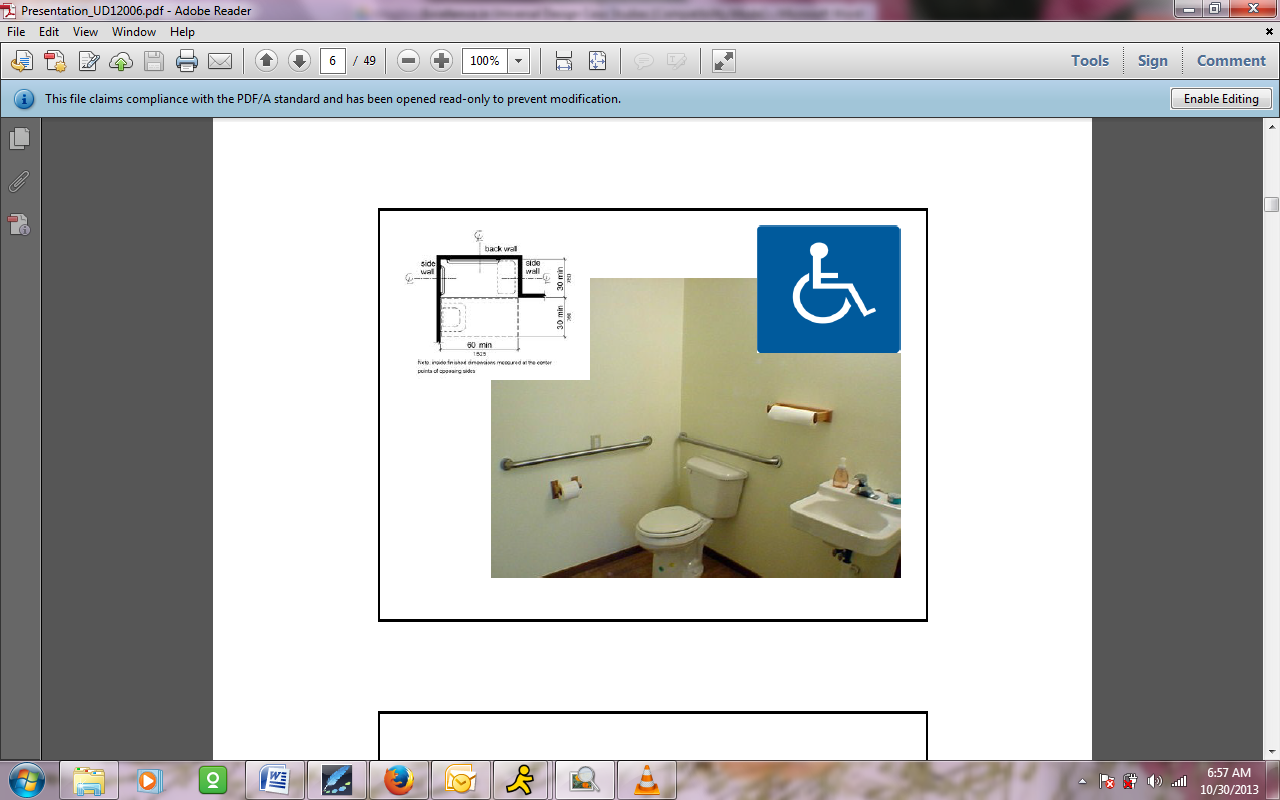 When we're looking at people over age 65, that percentage climbs to almost one-third of the group. We know that creating accessible and universal design buildings is really going to be an increasing need, as we're having an aging population.AIA Small Project PractitionersThis webinar is the third in a three part series that's sponsored by two AIA Knowledge Communities: the Universal Design Community and the AIA Small Project Practitioners. We're going to be presenting some projects by three architects who have won the AIA Small Project Award for Universal Design in 2009. The SPP started in 1993 as a Small Project forum. We have now over 9,000 members in the online Knowledge Community. It's the third largest Knowledge Community, and it really has a very active online discussion group. The SPP produces a quarterly journal, and this journal has really excellent articles – collective insights from architects across the country about profitability, project delivery, and operations. I suggest that you take a look at the web page for the SPP because it's really full of useful tools to improve your practice. The SPP Design Awards is in its eighth year. The Awards were established to open an awards competition that was accessible and affordable for small-firm practitioners. The Awards always have several categories based on different levels of eligibility. One is always for small projects or objects, where the construction cost is under $150,000. Another one is for projects where the construction costs would be up to $1.5 million. The fees to enter are always reasonable, and non-professional photography is always welcome. The goal of the awards is to recognize high quality work, promote excellence, and raise the public awareness of the value of design excellence no matter what the limits are of size of scope. I'm going to now introduce the first of our presenters, who is Miguel Rivera, AIA. Rivera is the Principal of the Austin, Texas firm, Miró Rivera Architects. He was born in San Juan, Puerto Rico and obtained his Bachelor's Degree from the University of Puerto Rico School of Architecture. He earned his Masters of Architecture from Columbia University in New York. In 2005, Miguel was awarded the AIA National Young Architect Award. Miguel is an active member of the AIA and the Texas Society of Architects. 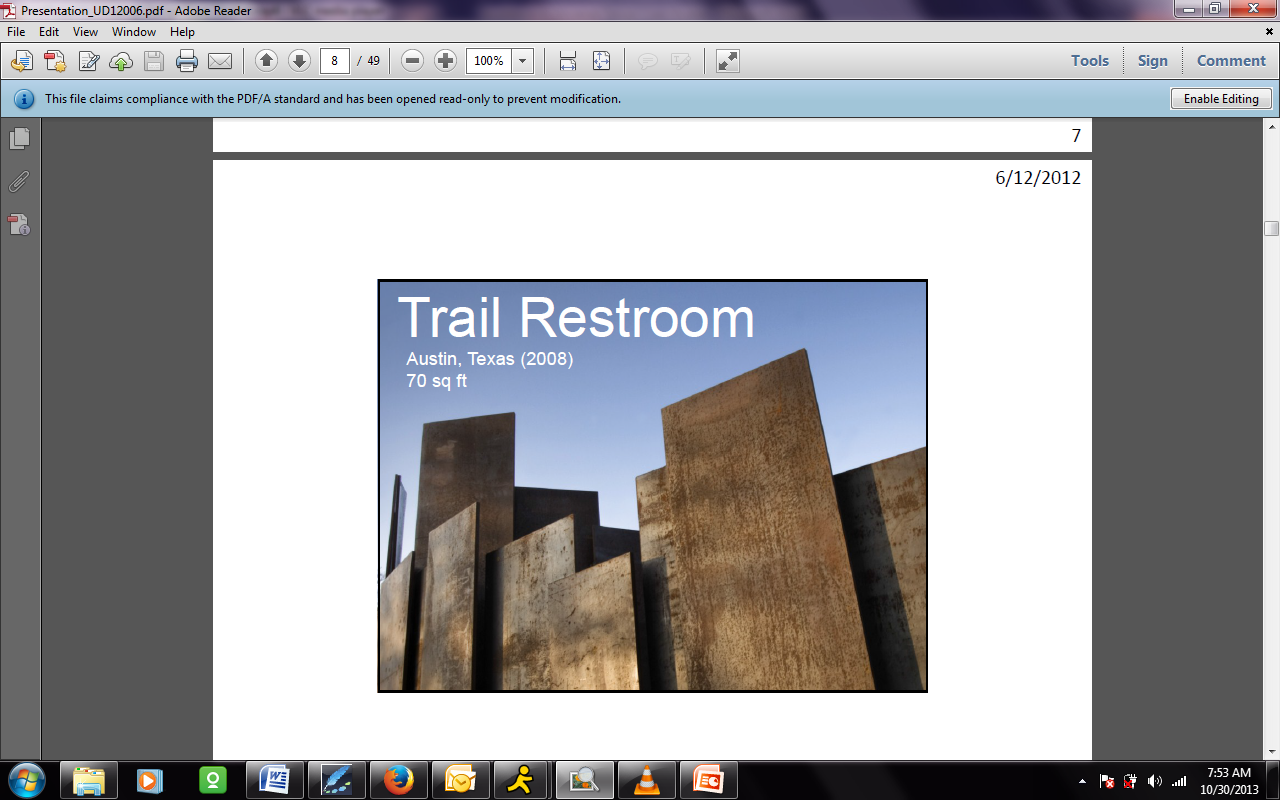 Welcome, Miguel.Miguel:  Thank you, Laura. Happy to be here and share some of our experience with this project. This is probably the smallest job we have ever done. It's a very interesting restroom in Austin. I just want to explain a little bit about Austin itself where the project is located, and also then go over some of the challenges we had.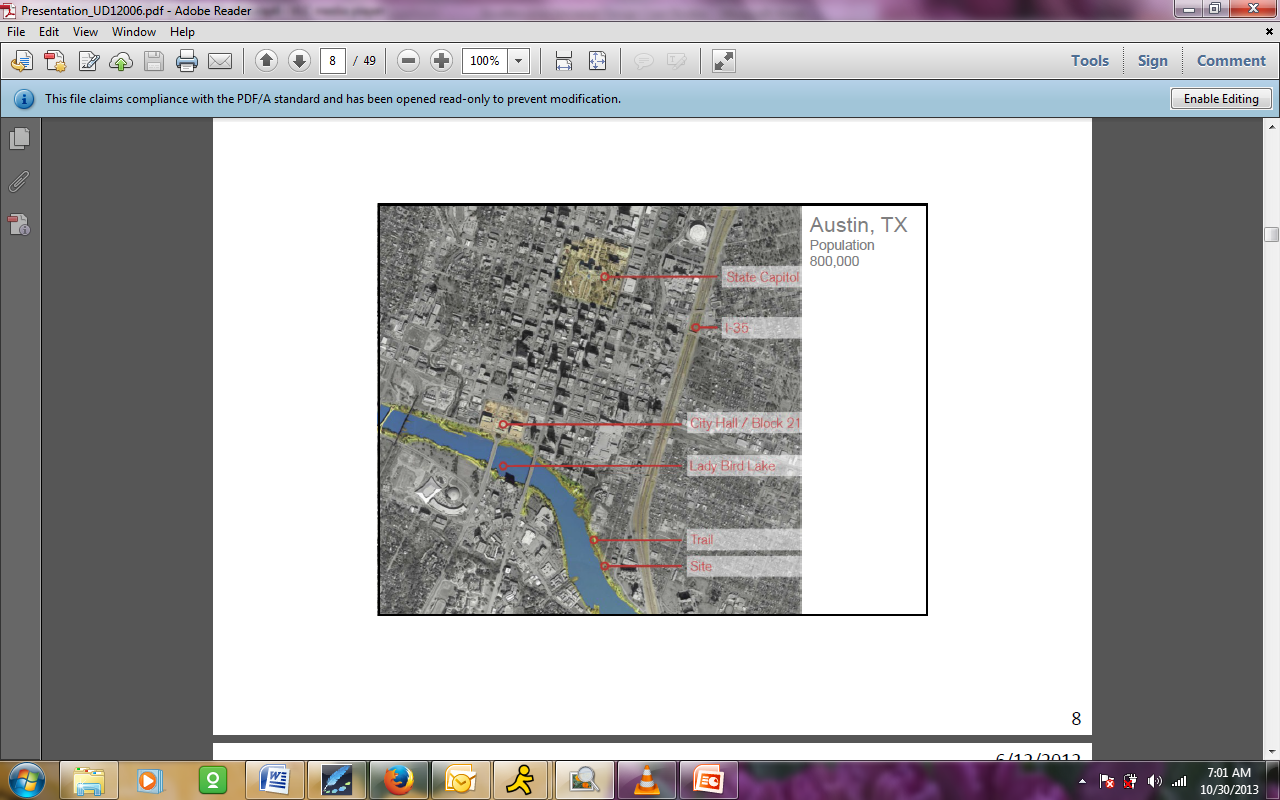 The client is the Town Lake Trail Foundation. We have to deal with the Foundation, but also Park and Recreation to try to comply with all their regulations. Austin, as many of you know, is the capitol of Texas. You can see this in this image of the capitol building on the top part. We also have Lady Bird Lake that has become the center of recreation and where people spend a lot of time running and jogging and recreation. Right at the bottom you can see where this [10:00 inaudible] site is, right at the water. Many people don't imagine that Austin has so much water. You always think about Texas being very flat and very dry and not very much green, but Austin has this lake. That's the downtown, and you can see how much water is in there and how much green we have.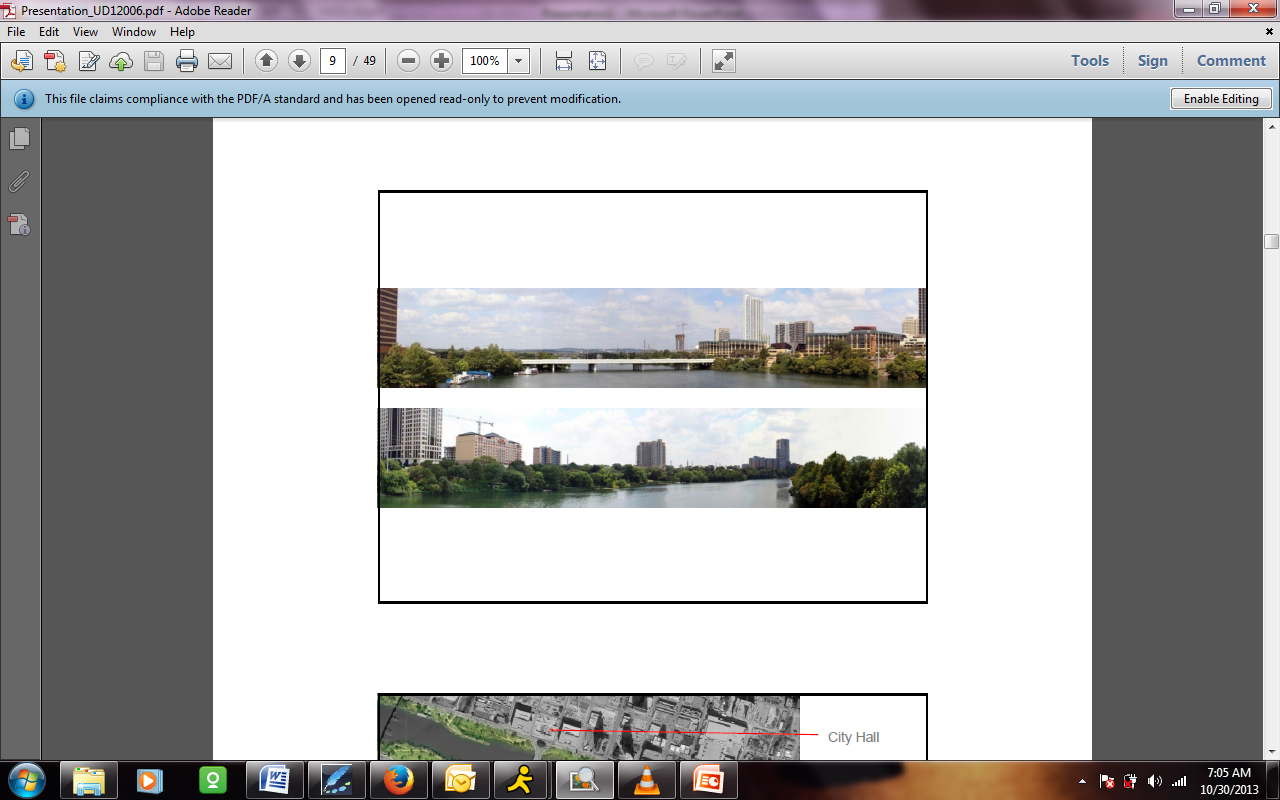 This trail is the most important element of the city. The trail was formed in 1960 and is about a ten mile trail with more than a million and a half people visiting that every year. You can see here the site on the lower right side. 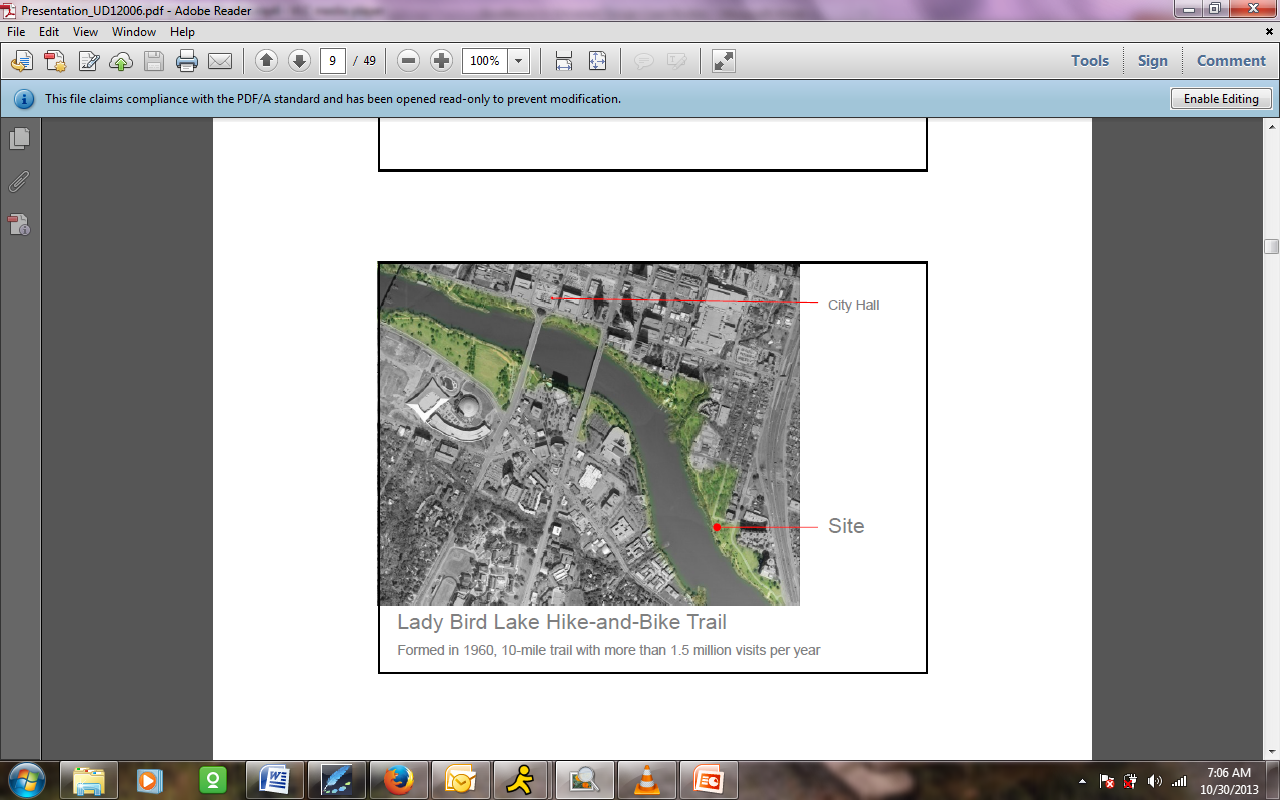 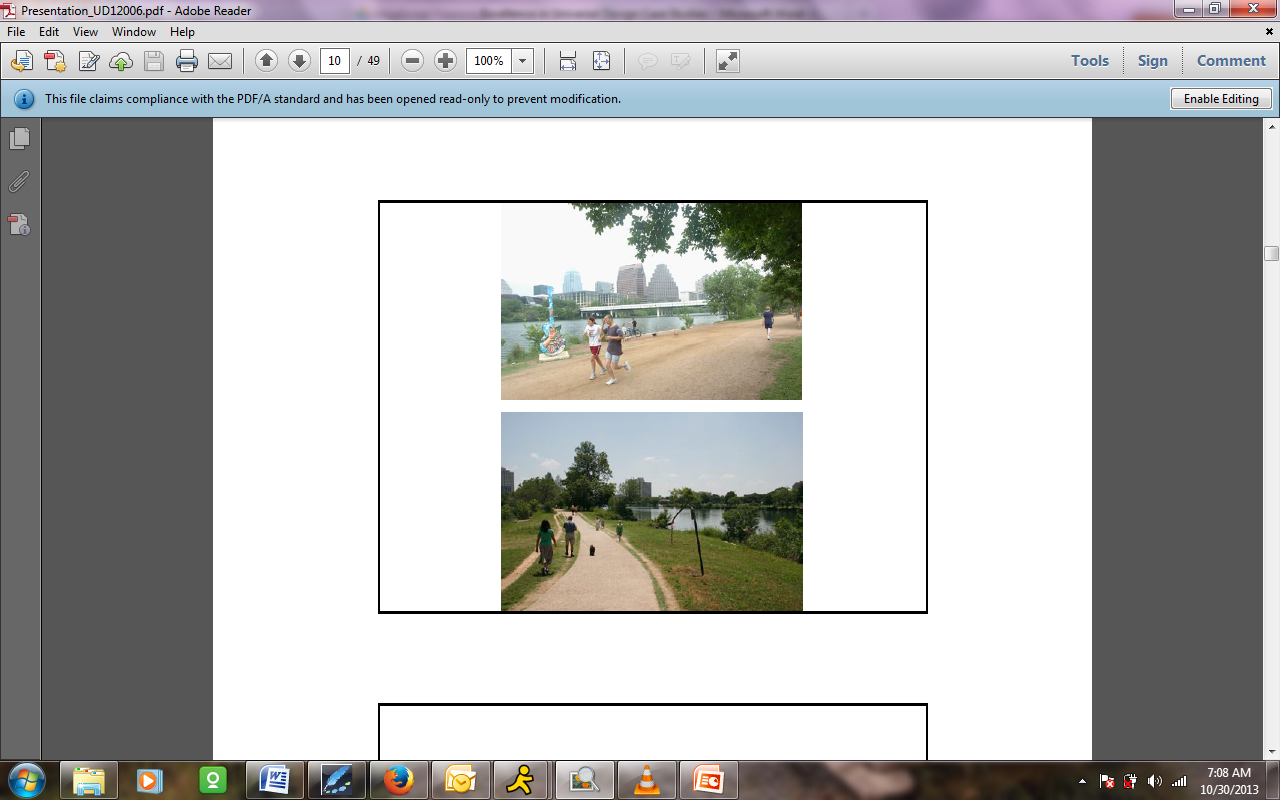 Here are some more images of people running and jogging and the kind of activities that we have at the lake. This image is the existing restrooms around the park that were during the '70s. They were pretty much these objects that kind of feel like they were dropped by a helicopter. They have no relationship to the context. They have no relationship to even Austin or Texas or the users. They are in really bad use. The city doesn't have the funds to be replacing these with updated, better restrooms, and that's why the Foundation, which is composed by citizens – people that love the trail – worked together to get funds and make this a better situation. This is the challenge. There are many of these units all around, which they are trying to slowly replace.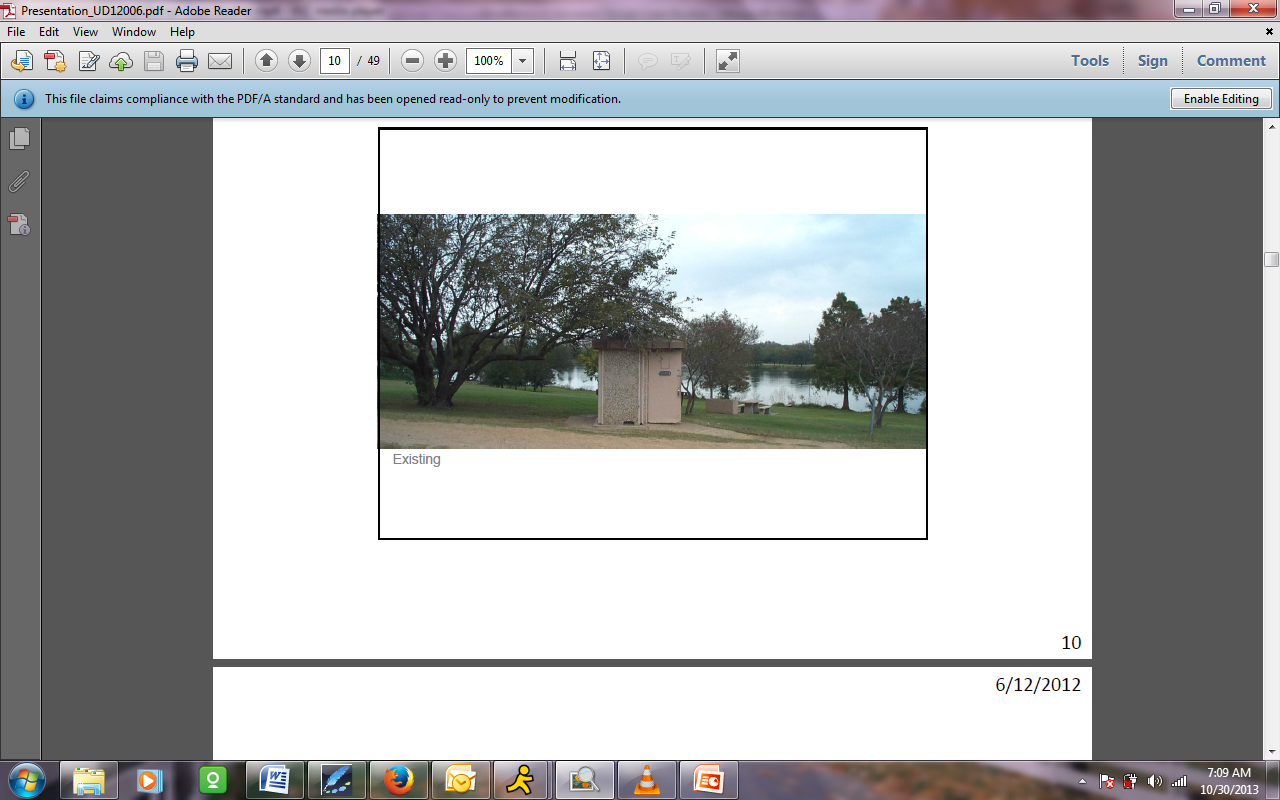 When we looked at it, there's a schedule we made. We were thinking that restrooms, per se, are probably used by maybe 10% of the people that run in the park, so it's something that you see all the time. The previous one, when you look at it, it looks so bad. They look so unattractive.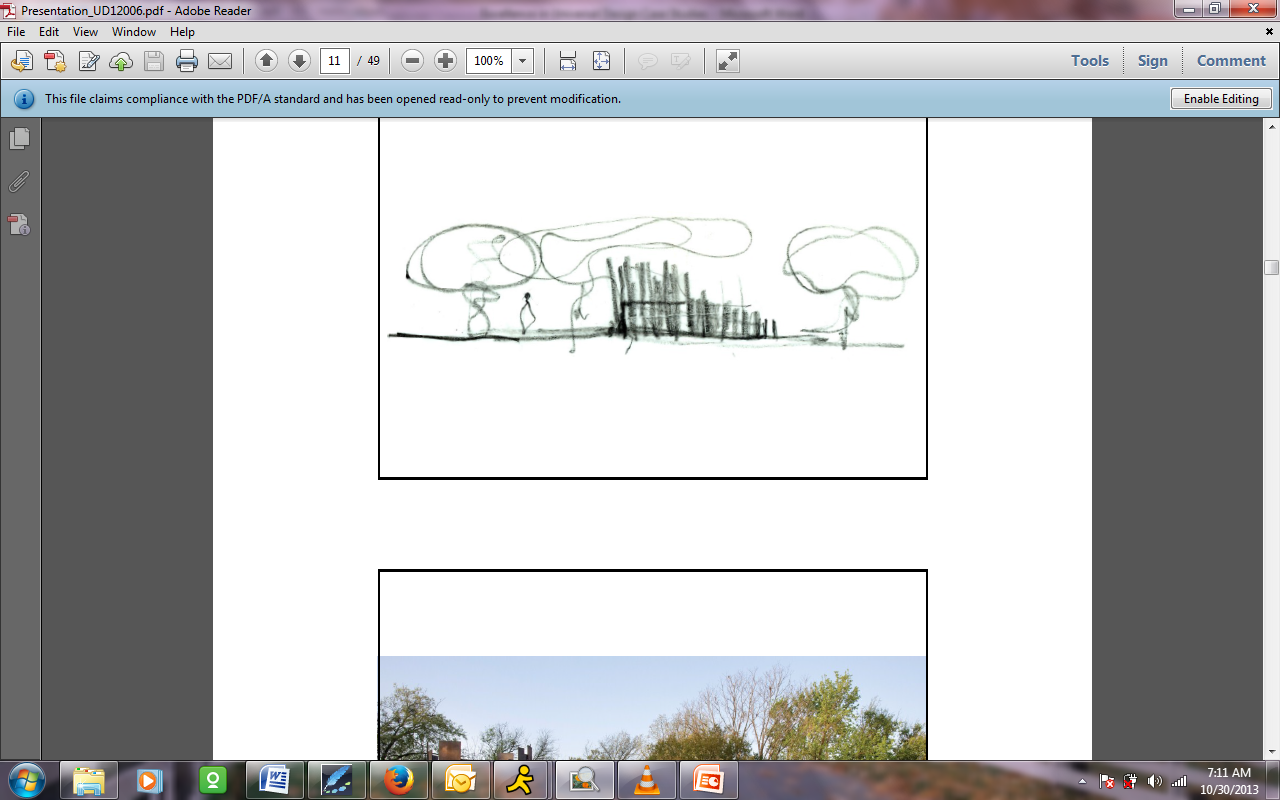 We were trying to do something that just goes beyond a restroom. We're trying to do something that was more like a sculpture. Something that if you're running or walking or enjoying the park, you see this object and it's something that could be beautiful. It could be more of a sculpture or adding something to the park.With that idea, we were also of the challenge of trying to not only comply with all of the regulations and code, but the idea of the maintenance. We tried to come up with this idea of using one material, these metal panels. Just use a few materials so that they don't have to have much day-to-day maintenance for the park. 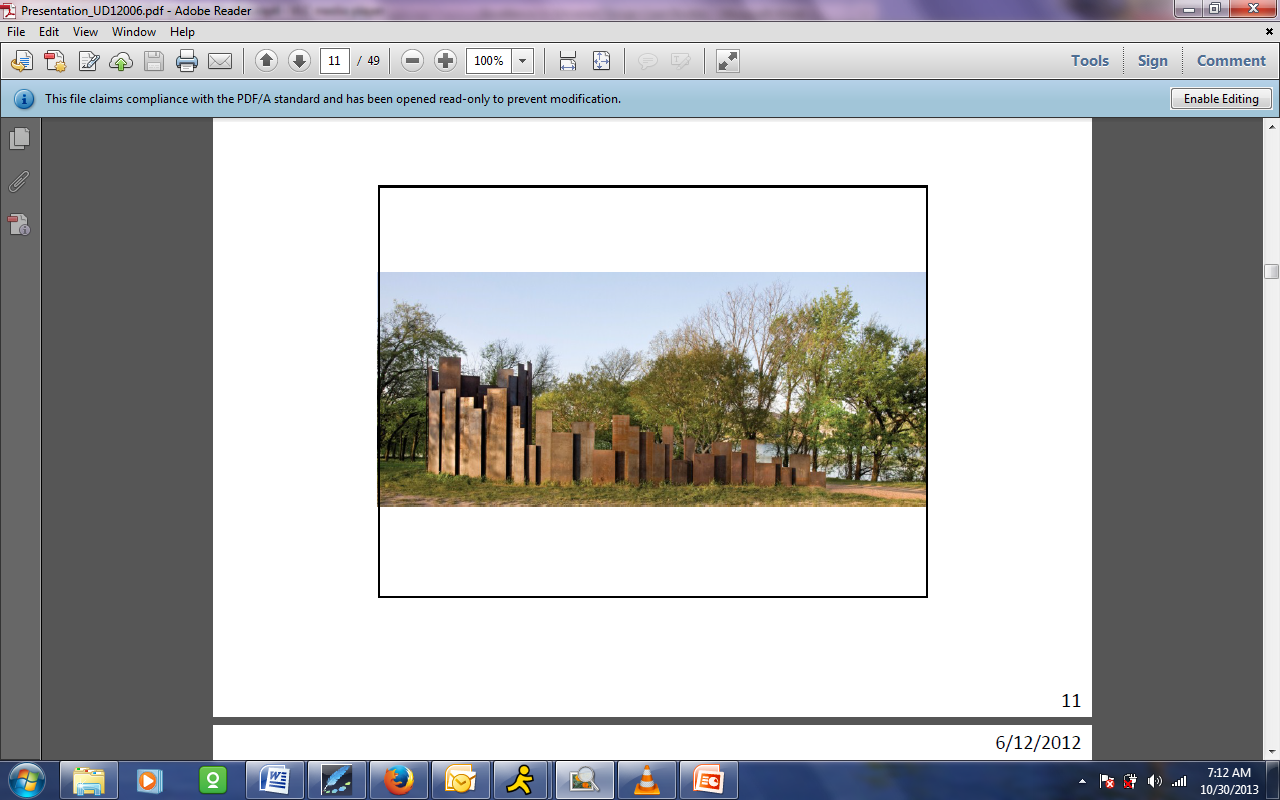 There's this idea of these cantilever single panels that will be coming off the ground, creating this spiral shape that will just become that sculpture in the area. At the beginning, many people didn't really know what it was. As they approached it and started seeing elements of that, then they were realizing that is a restroom. It's right by the water, and you can see in the sketch the scale, how we're constantly very close to the lake, the trail and biking and so on, and how we were trying to connect this to the existing trail in there. 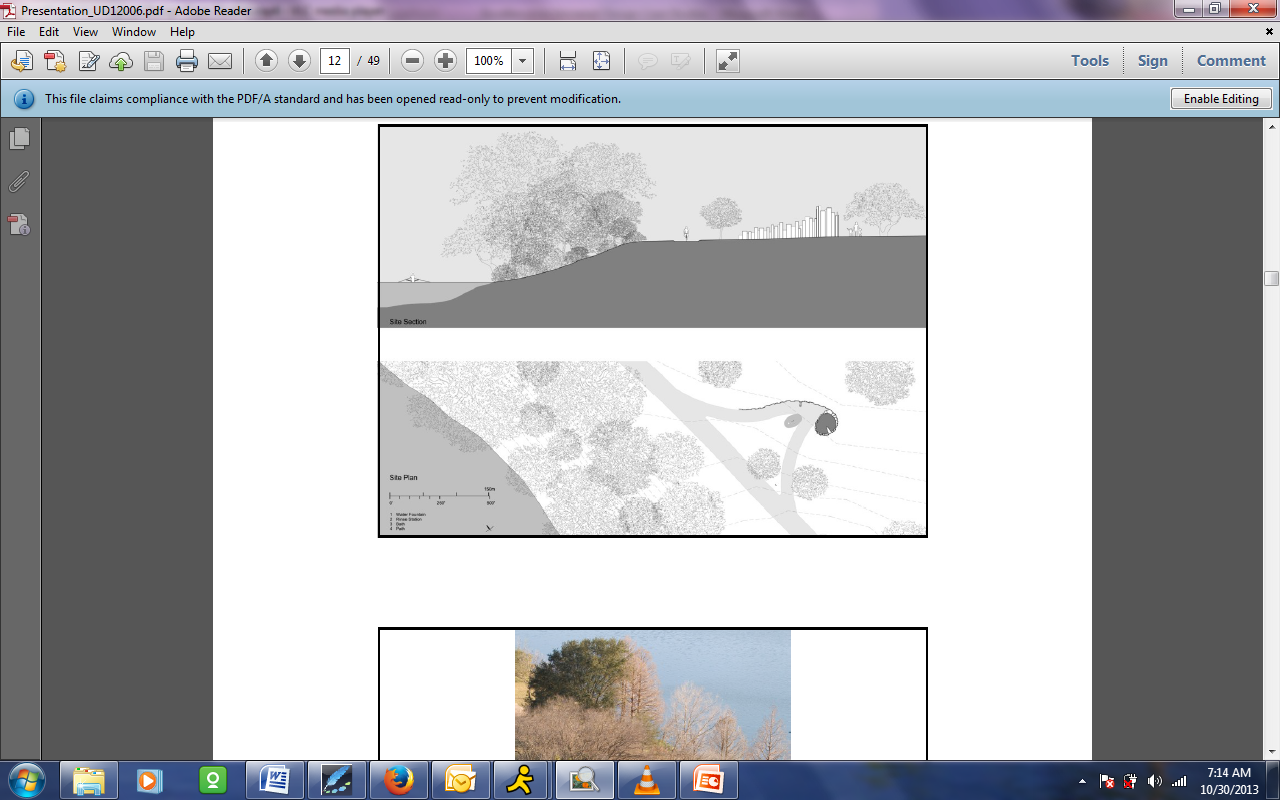 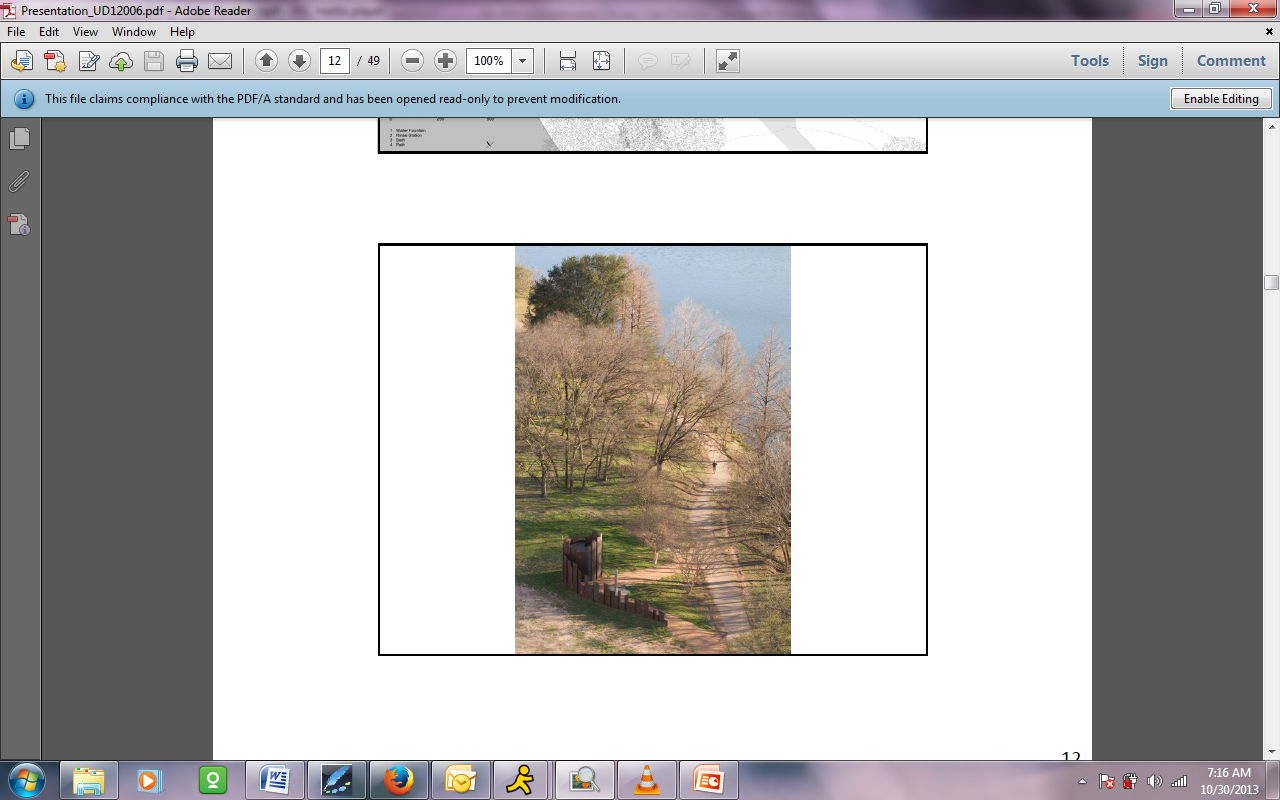 You can see, from above, the relationship of the trail, the park, and the restroom facility. Right now already, we've had 100 degree days. I think the day before yesterday and yesterday was very close to 100 degrees, so people use this restroom, but also we have included a shower so people can cool off. You can see the relationship of that object. Again, the challenge of working with this restroom is that you can see basically, in terms of function, we needed to put an outdoor shower that has to be accessible, too. As people run or jog, it gets really hot and they want to get some water. The water fountains, also. We also have a fountain for the dogs. People here in Austin love their pets, and they are always running with dogs, so we have that, too. Then you can see the restroom in there. 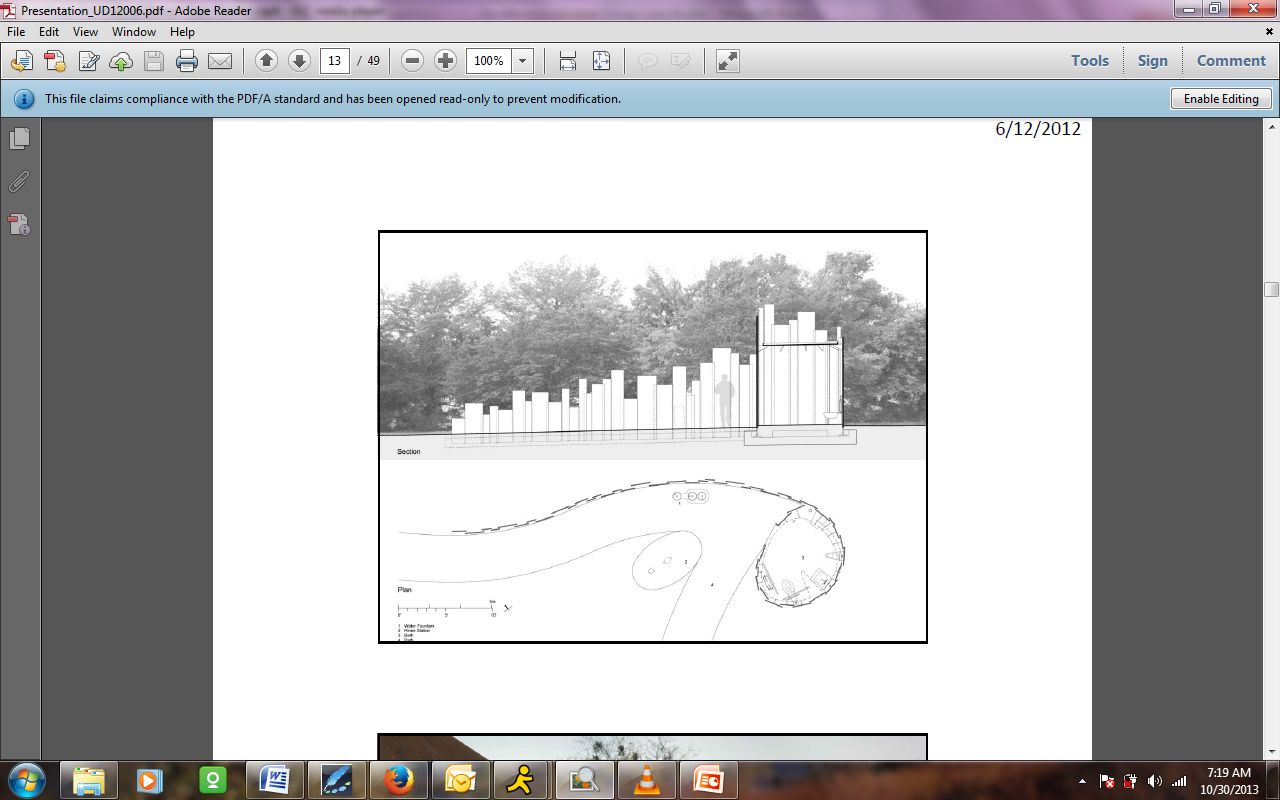 One of the challenges, too, is that we are trying to not move much of the natural terrain. We needed to make it an accessible route, and the running slope had to be 1:20, minimum. It cannot change, as per ADA and DSA. In Texas, in addition to ADA, we need to comply with what they call TADS, Texas Disability. You need to have a consultant from the beginning that needs to sign paperwork and also needs to do a final inspection to show that the facilities comply with all Texas Disabilities Code and Regulations. 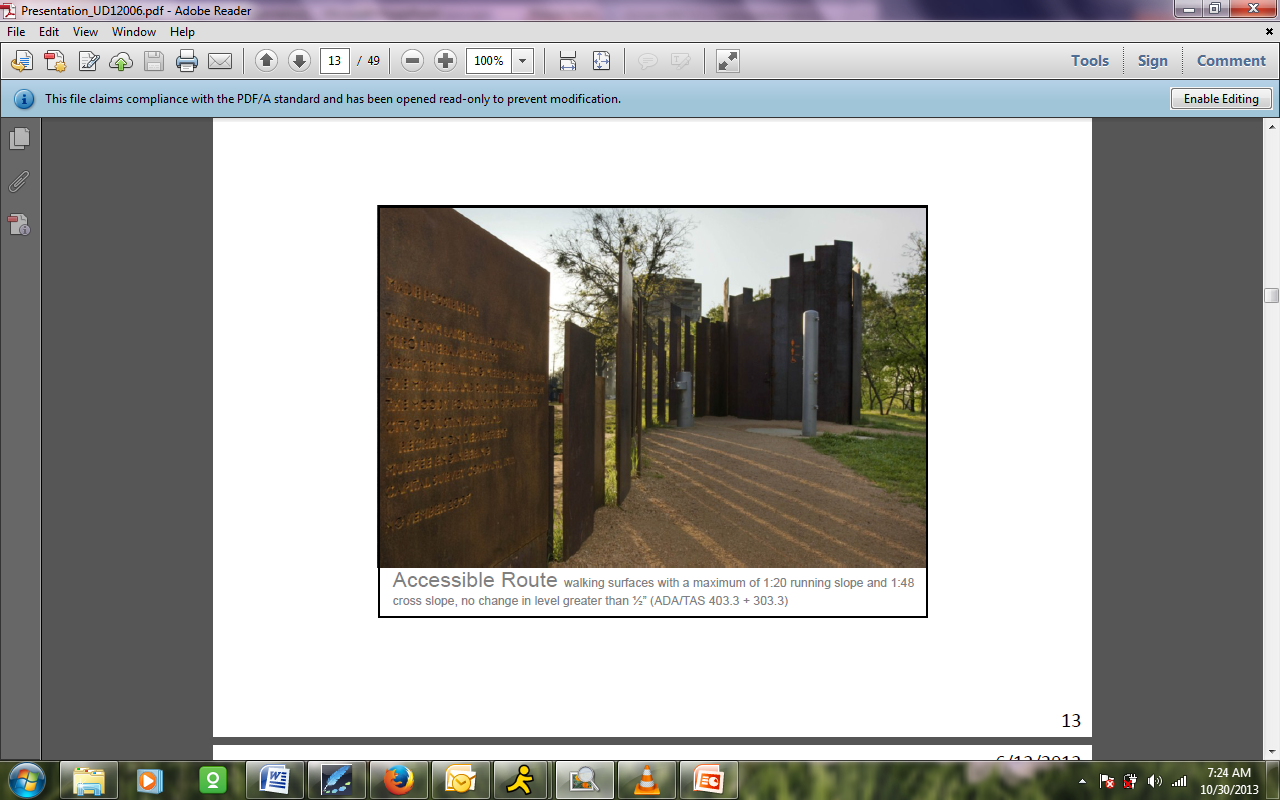 There's a company in Austin called Access Partnership. That is something that is good for people to know. You need to have that group do a review with you before the drawings go to construction. It's a state requirement that they need to start the paperwork and the form before. That's not only for these small projects, but any large project whether it's public or private. You need to have one of these consultants on board, except private residence. Here you see the idea of the panels and how it just gets [16:46 inaudible] and they grow as you get into the restroom. Again, we use the signage, also, as a way to indicate accessibility, which is required by code. At that point we had Lowell Williams [17:05 ?], a graphic designer, help us with that. It's the only color that we have in the project that shows the symbols of accessibility.One of the challenges we had was the steel doors. We wanted to keep the whole concept of old, being the steel door. Still the Park Group, and even some members of the Foundation, were concerned that the door was too heavy and that it was not going to comply with accessibility and so on. 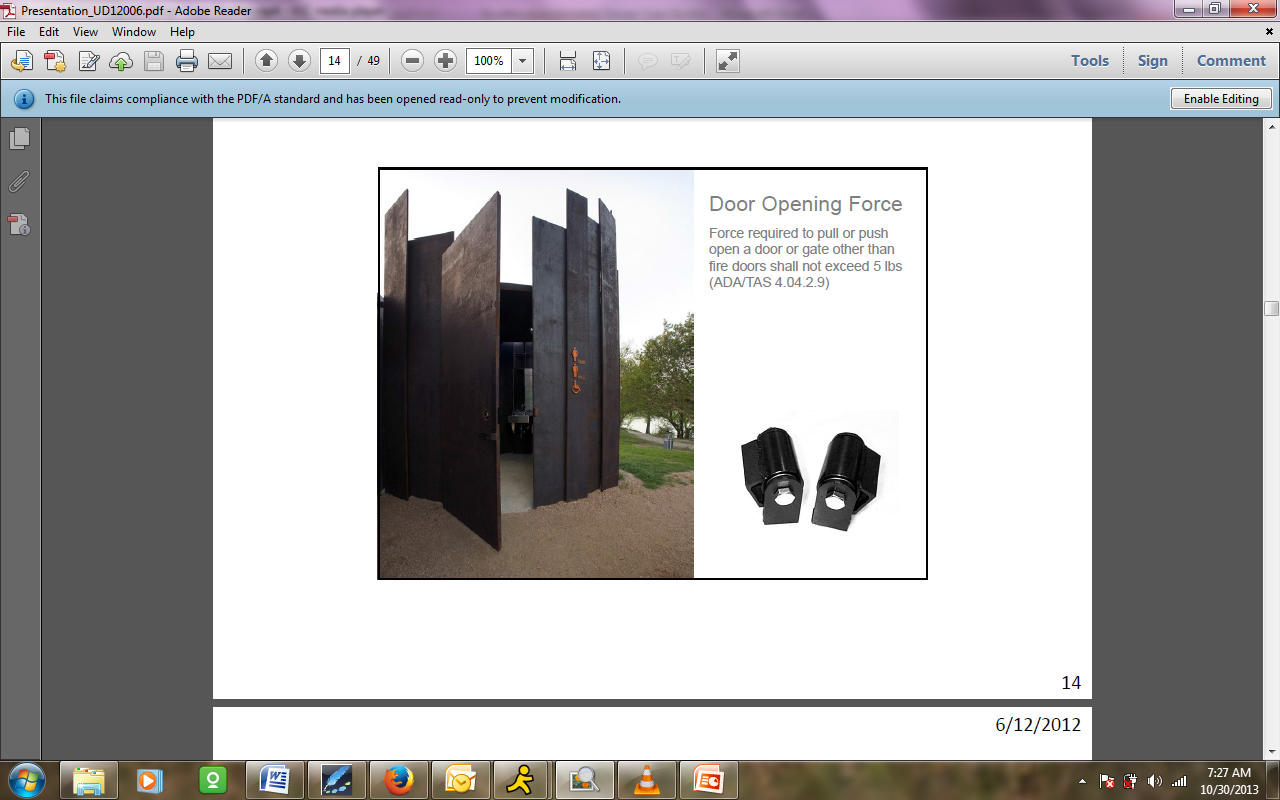 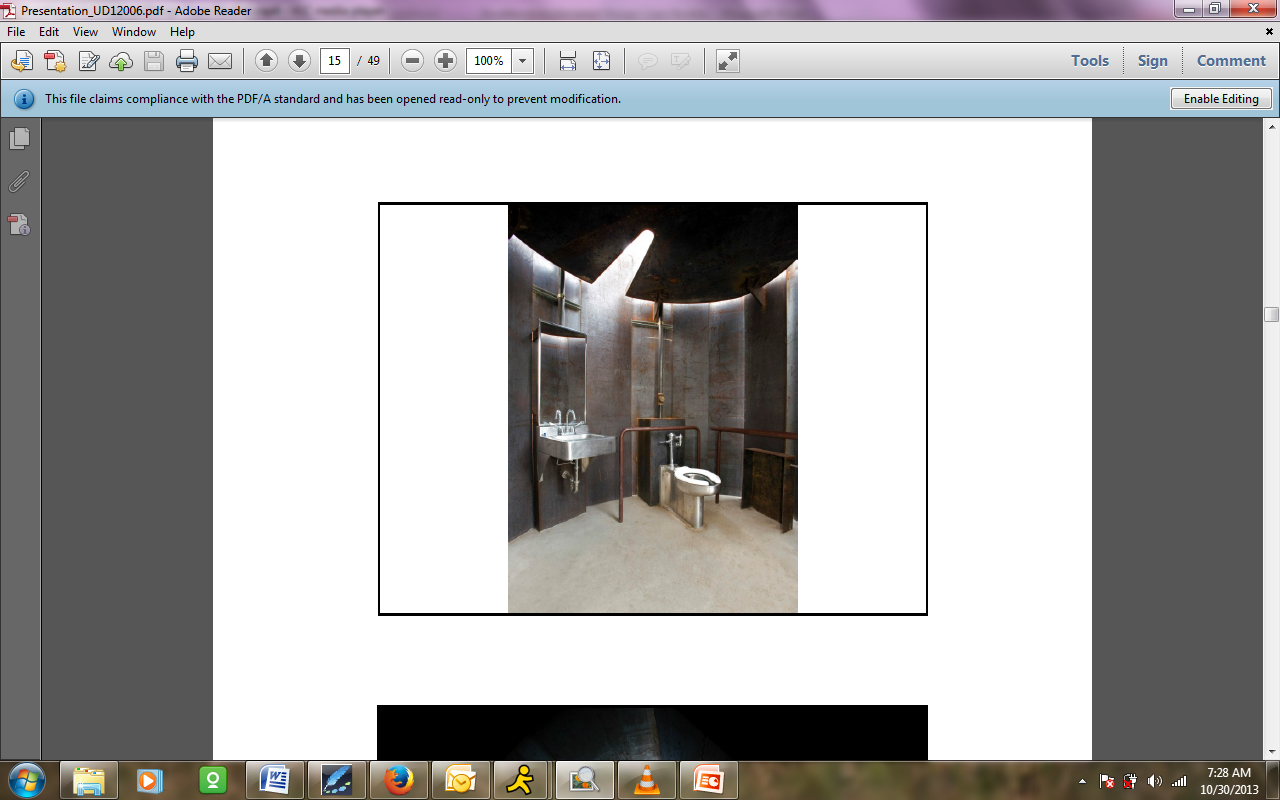 We just got these hinges that will work for the weight of 1,200 to 1,500 pounds. We calculated the weight of the door and then got the right hinges, as we needed to comply that the excess by ADA is no more than five pounds of force for you to open that door. It was a challenge because they were asking us to make that an aluminum door. They asked us to make a glass door. They asked us to make it smaller and so on. We needed to do the research and be able to show that it could be opened. A steel door can be opened with less than five pounds. That's one of the challenges in the project, to be able to keep the concept alive.At the same time, there's no power. There's no mechanical in this restroom, so we needed to do the skylights to bring light in. And then the panels are individual so it can let light penetrate into the room. You can see that all of the fixtures are stainless steel for low maintenance. It's just how do you make this object very interesting, how the light comes into the space. At the same time, one of the challenges here is just that these individual panels are kind of going, cantilever, from the ground. They're all individually coming out of this steel foundation. Structural [19:37 ?] engineers from the Architectural Engineers Collaborative in Austin helped us with this.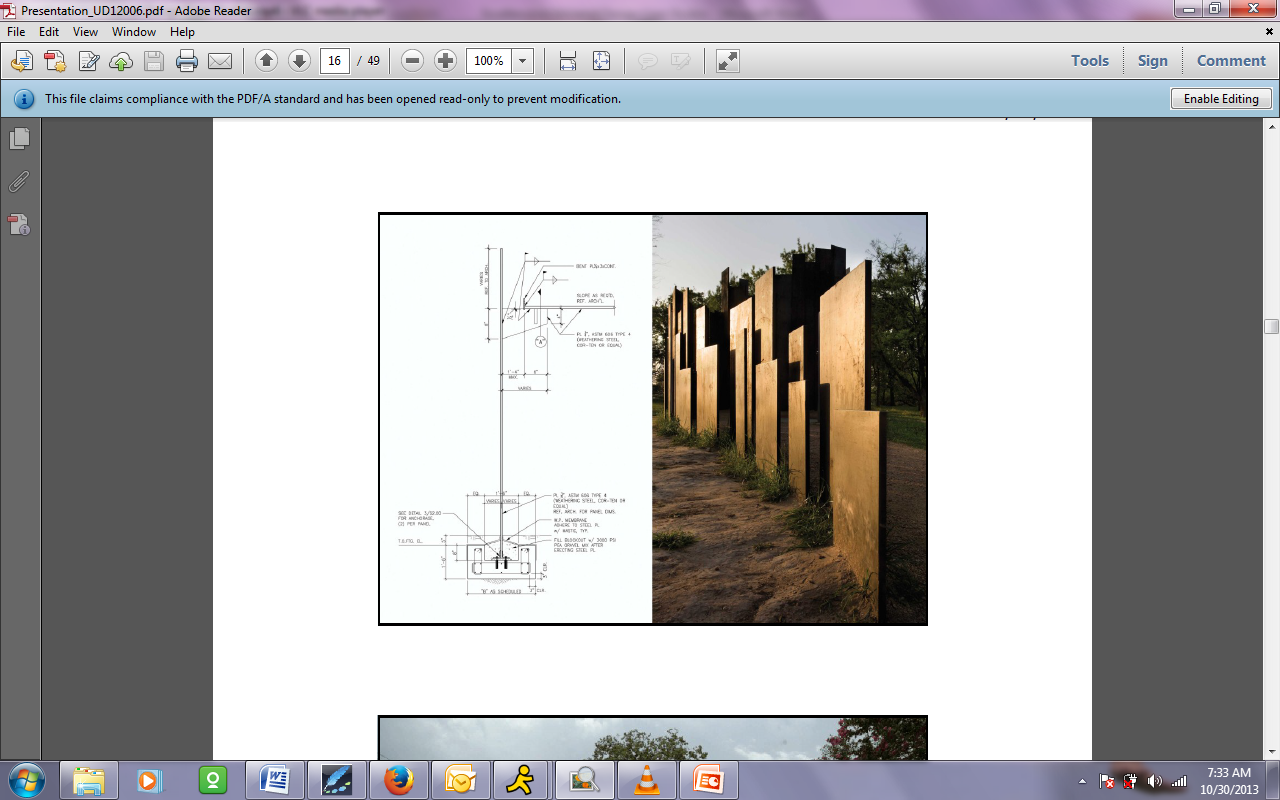 When we were working with the contractor and the team, they were very concerned about how we could keep the privacy inside the restroom because we have these panels going. So we had to go ourselves and help them locate them to make sure that there was privacy, nobody could see in. There's full privacy in there.You can see the foundation that would be holding the panels, and then you fill the crushed granite over it. This was a very interesting part which we needed in order to save money to stay within a budget – to fabricate all of this in a shop and then be able to assemble that in just one day. 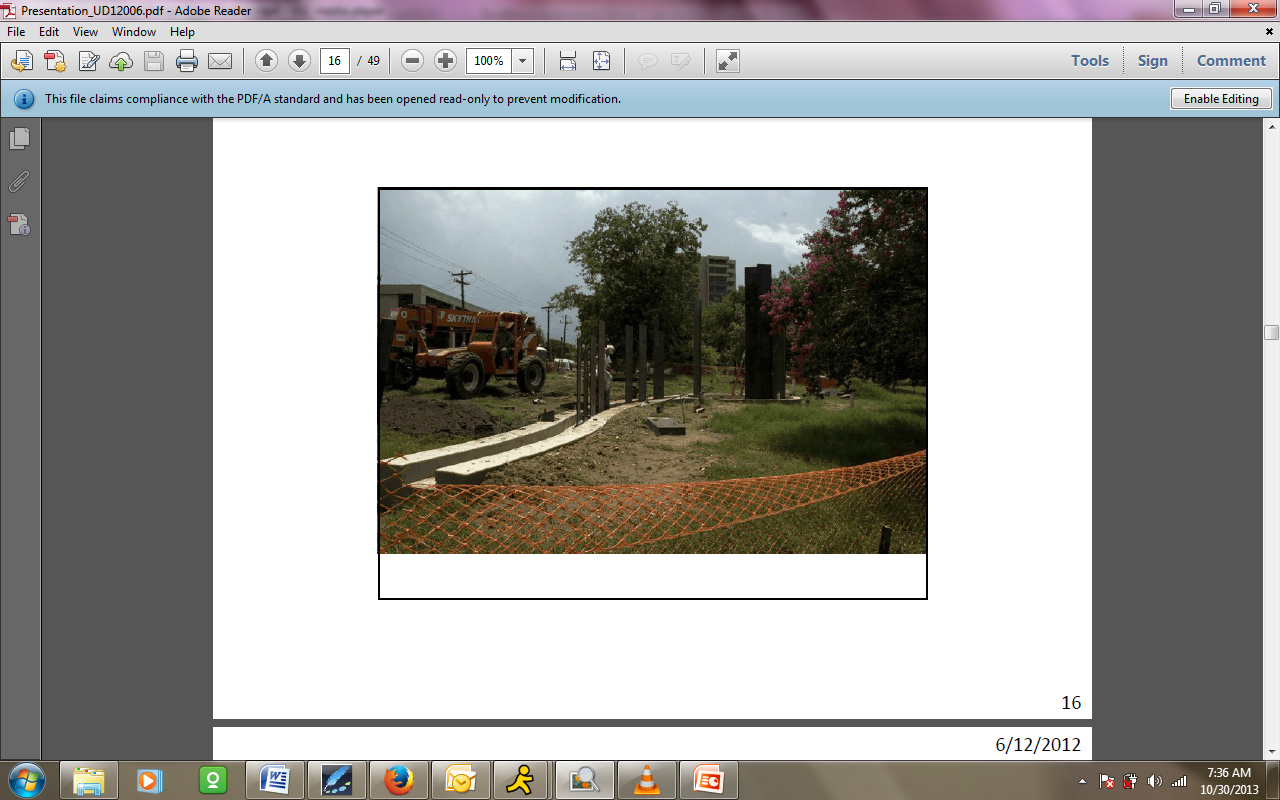 Then, again, you can see how we worked with the signage to comply with that and make that the one element of contrasting color. Another thing is that we needed to have a direction of signage to comply with TADS outside the unit – kind of in the area, in the vicinity, in the main path of the park – to show that there was a restroom. We were able to use the same concept of the steel panel and got the symbols laser cut to create that signage. 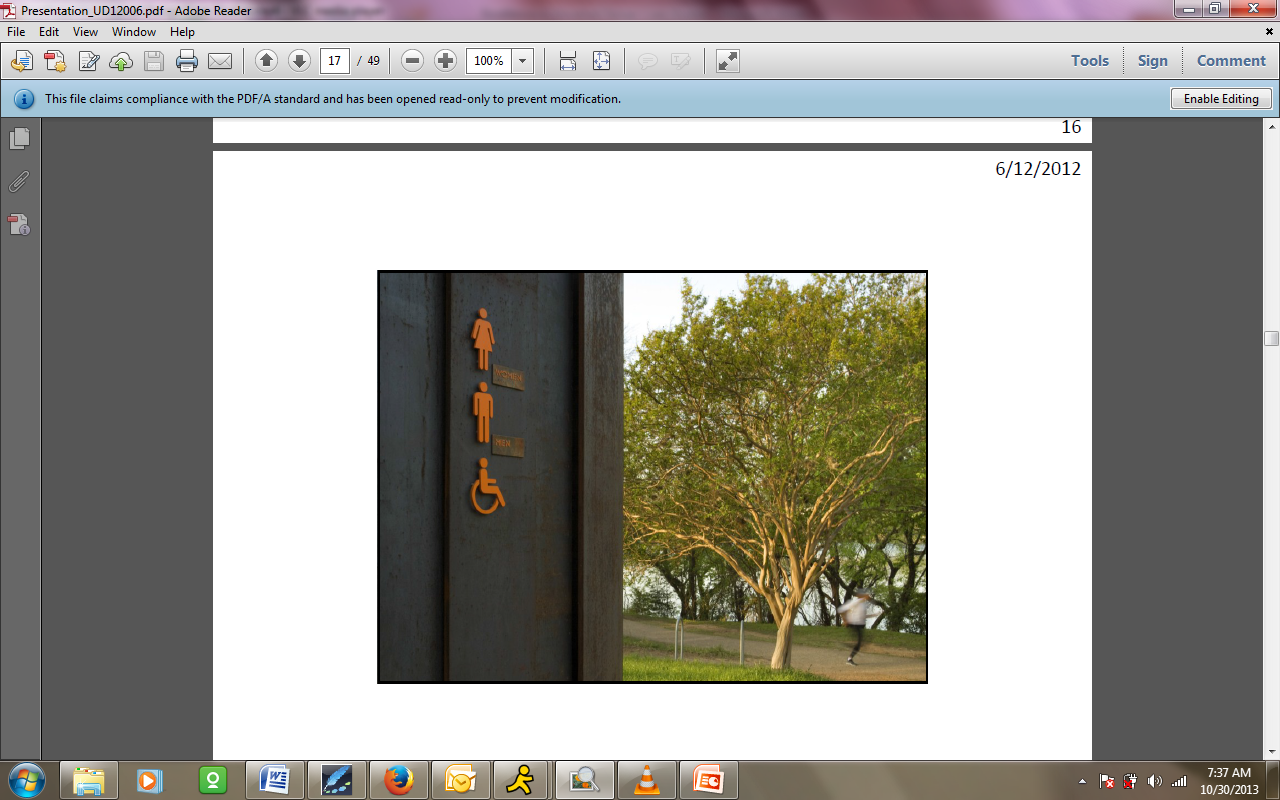 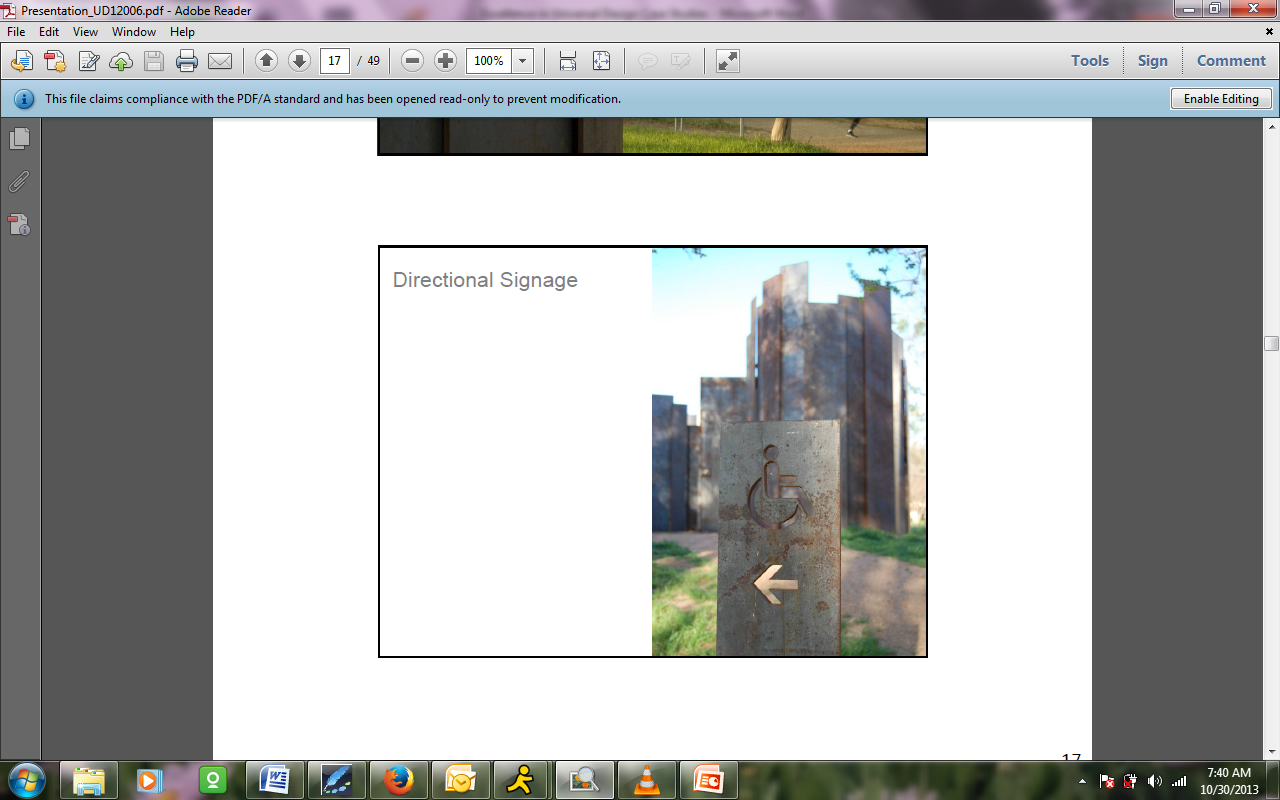 This is a very small project that we've been very proud. We're very happy, and it's made a big impact in the community in terms of looking for good design, even for just a restroom. One of the things that Laura  wanted us to add was to show that even a small job can be very good for an architect to get marketing material and so on. It has gotten many awards, both local and international. It won the Small Project AIA Award, but also won the Architectural Review in London – got an honorable mention. It was published in the Architectural Review and other publications. It won a very important [22:14 inaudible] in Italy in 2009. It's been getting just all these awards and attention, both locally and internationally, which was been very good to our firm. We're very proud of the way it looks and very excited that it has not only achieved the goal of accessibility and beauty, but also the sculpture idea. I would be happy to answer any questions later on. Thank you, Laura.Laura:  Thank you so much, Miguel, for showing us. This is really a spectacular project, thank you for showing it to us. Our next presenter is Architect Reggie Stump. Stump is the owner of the interdisciplinary firm ASTIGMATIC Studio. He designed and led the construction of the Luminous Bodies Residence, an award-winning, accessibly-designed home in Indiana that was designed specifically for a client living with cerebral palsy.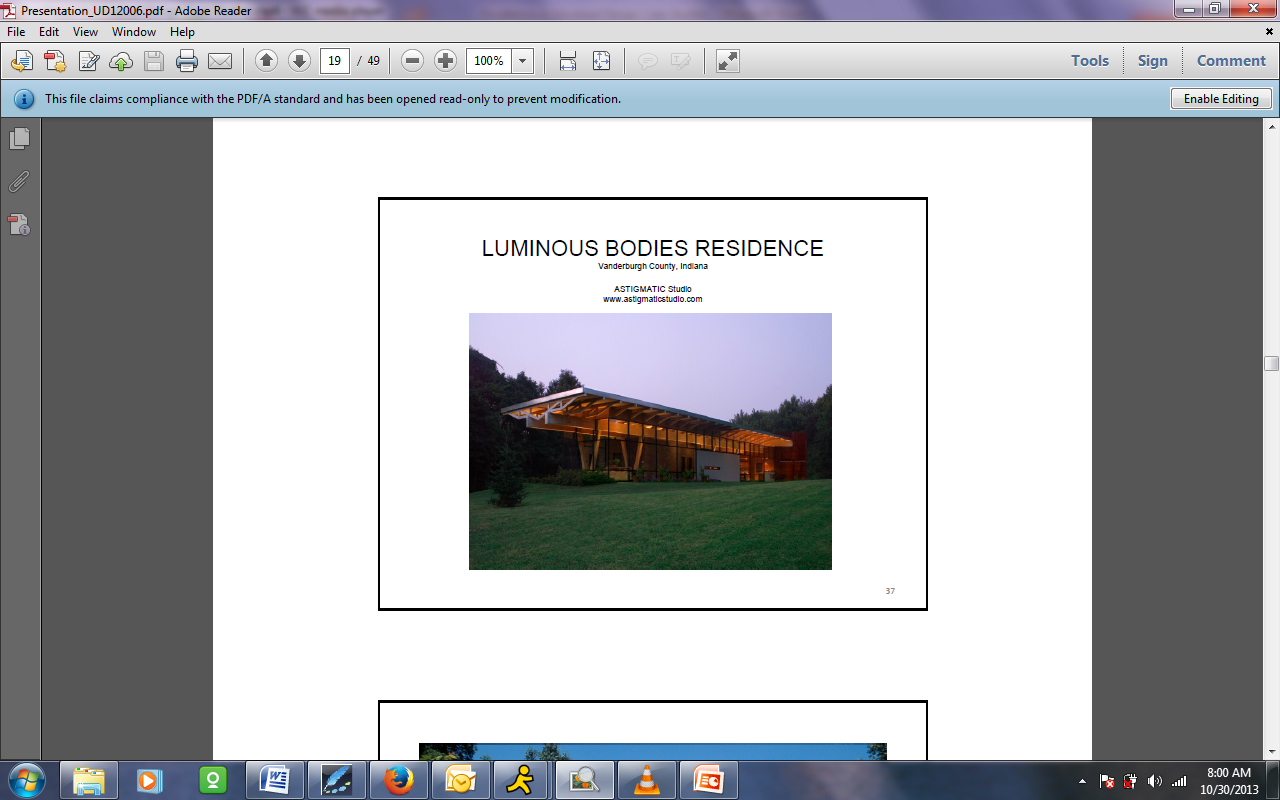 Reggie is particularly interested in accessible drawing [23:17 ?], and his work has been featured in the book “Unassisted Living: Ageless Homes for Later Life,” the book “The Accessible House,” and also in the New York Times. Welcome, Reggie. Reggie:  Thank you Laura. It's a pleasure to present the Luminous Bodies Residence for this AIA webinar. Thank you for organizing this three-part series. The clients, who happen to be my parents, were looking for a new home after a job change where they could age in place as empty nesters. 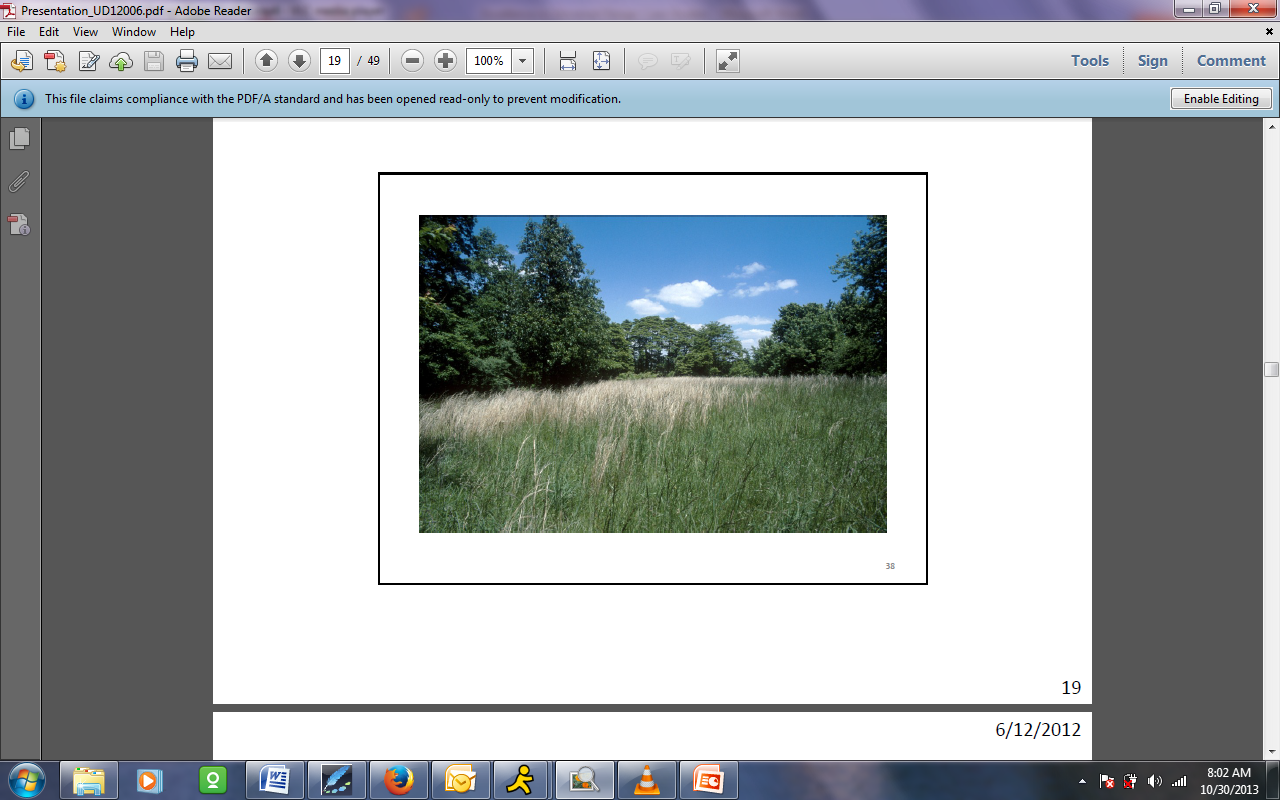 This image is the building site for the new home that I helped them choose. We looked at many sites. This one is in southern Indiana. We chose this site for two reasons. One is the connection to the nature, and also the flatness of the site. We looked at other sites where it would require multiple levels and things like this. So we chose this site for the flatness of it where the building could eventually sit. This is the same view of that site after the house is complete. 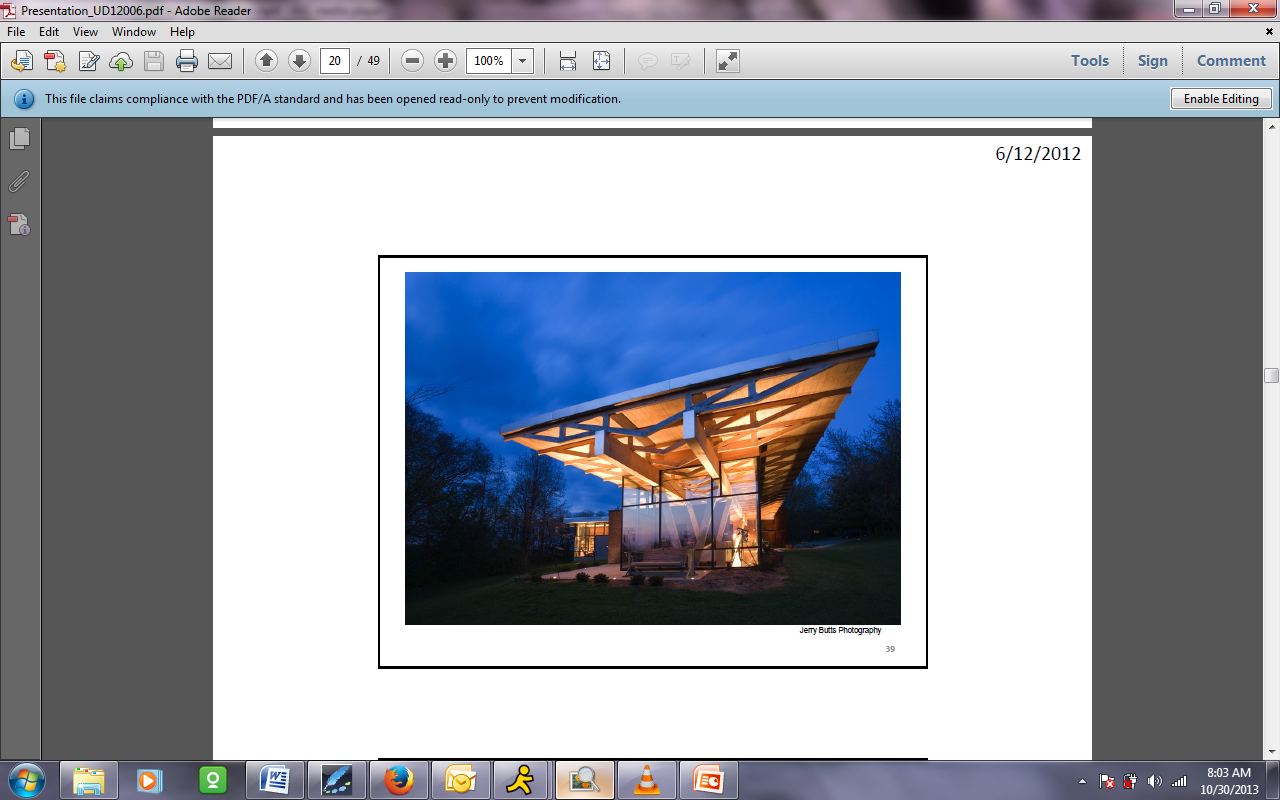 Nanette was diagnosed with cerebral palsy at birth, but had nonetheless led an adventurous life, thanks to a supportive family. Her dad instilled a love of nature in her as a child, carrying her on his shoulders on weekend hikes through the woods. The concept of the house was kind of this spiritual connection to nature and also this living independence. 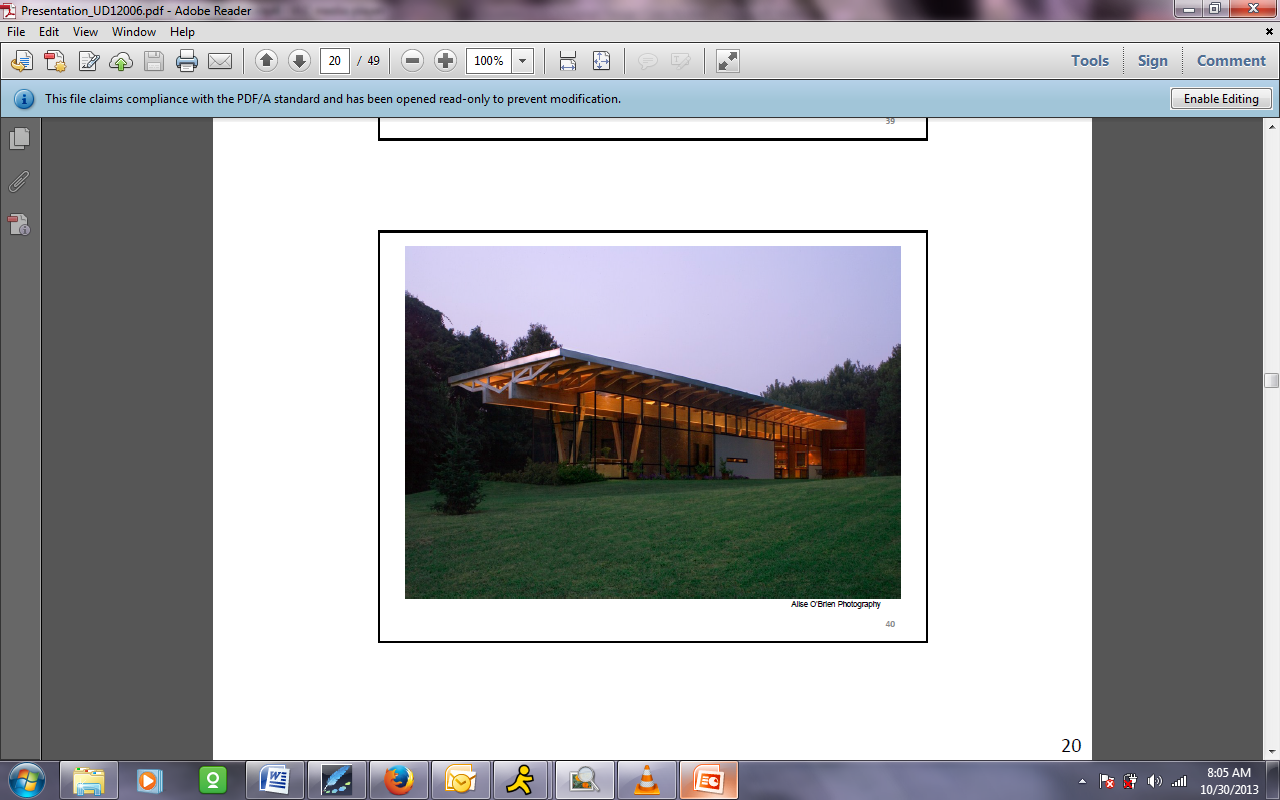 Nanette has walked independently until her mid-40s when she began using a cane for increased stability. With the progression of aging, she now relies increasingly on a fleet of mobility devices, including [25:47 inaudible], walkers, canes, an electric scooter, a golf cart – depending on the distance she needs to travel. This is her at the residence. She's a yard worker, so she's constantly out there with her golf cart doing the exterior, the raised bed for gardening which we started putting in so that she doesn't have to kneel down. She can stand and garden. 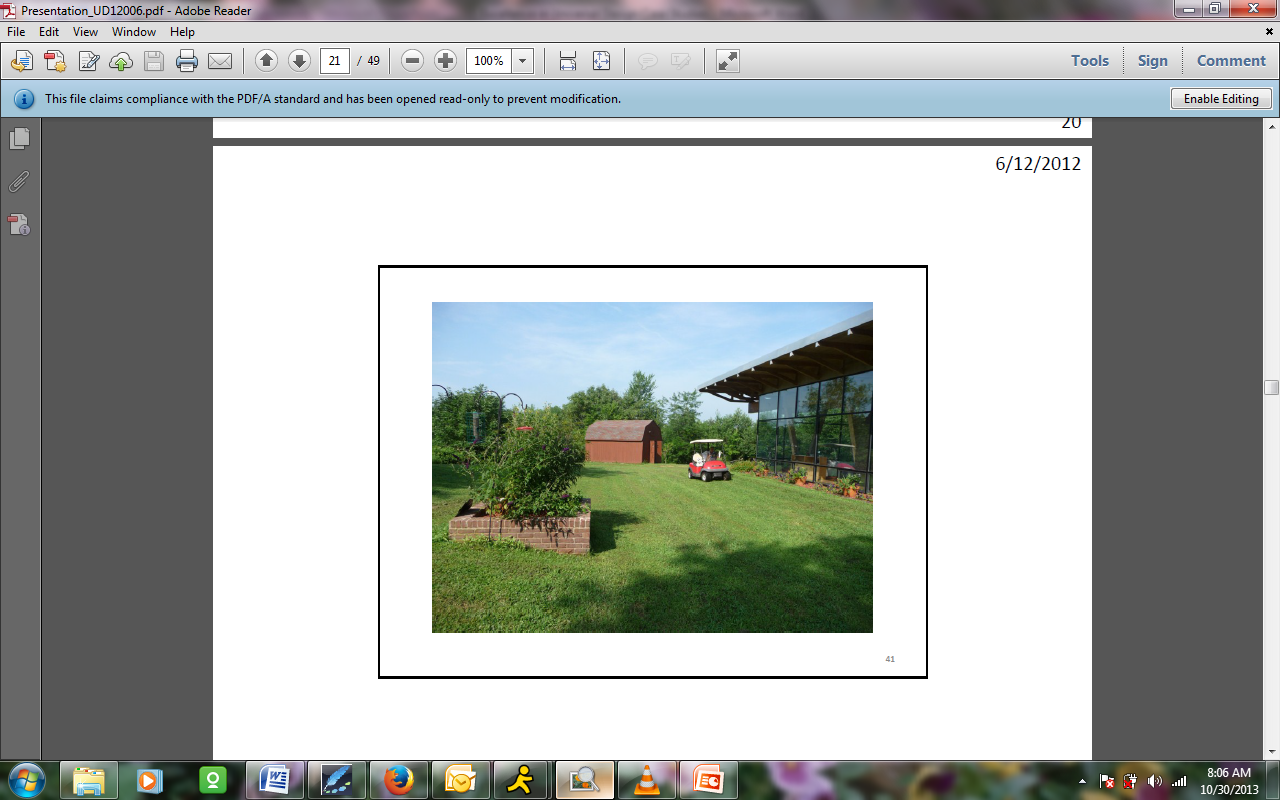 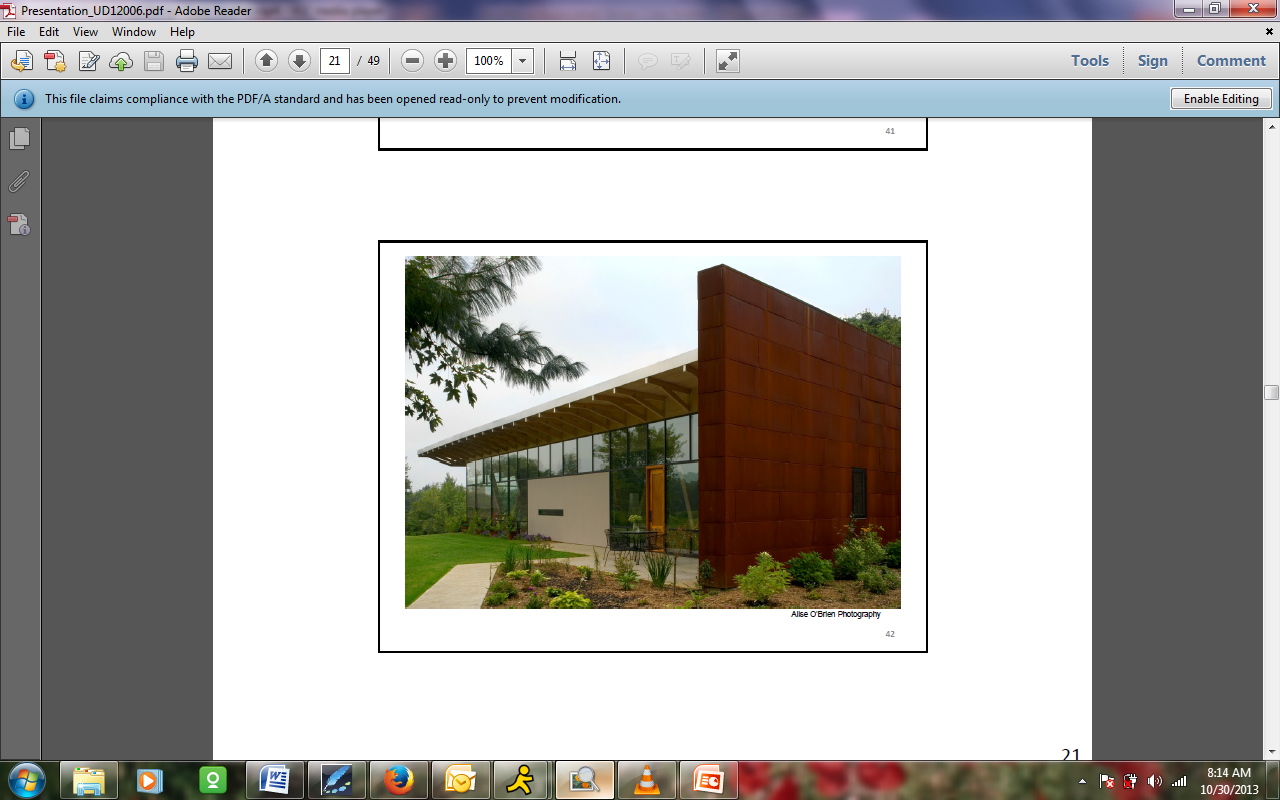 Currently she uses a walker inside and a golf cart outside. Her husband, Jerry, worried about her when she was home alone. So the new house would have to be a place where Nanette could manage independently and where Jerry could feel comfortable knowing that she was home safe and not falling.The exterior materials were chosen for longevity. This is a Corten wall that has never needed maintenance. The glass doesn't need maintenance. The wood exposure has been refinished, I think, once since it has been built. The entry door is in the center. All the doors have a zero threshold entry to get into the house. It's a single floor, so all the slope is graded away so that she can use a walker. She doesn’t need to use a wheelchair to get anywhere. There were specific architectural features that were designed in the house for planning a layout that's safe. The open floor plan and glass walls are a direct response to her physical requirements for mobility and for the connection to the site so that she could not have to be outside to feel connected because of the difficulty of walking, but to be in the house and connected to the nature that she loves.This is the floor plan. The entry that you just saw is number 13. It's a communal space – living, dining, kitchen, a long hallway to the master bedroom suite, and then another hallway to another master bedroom suite. 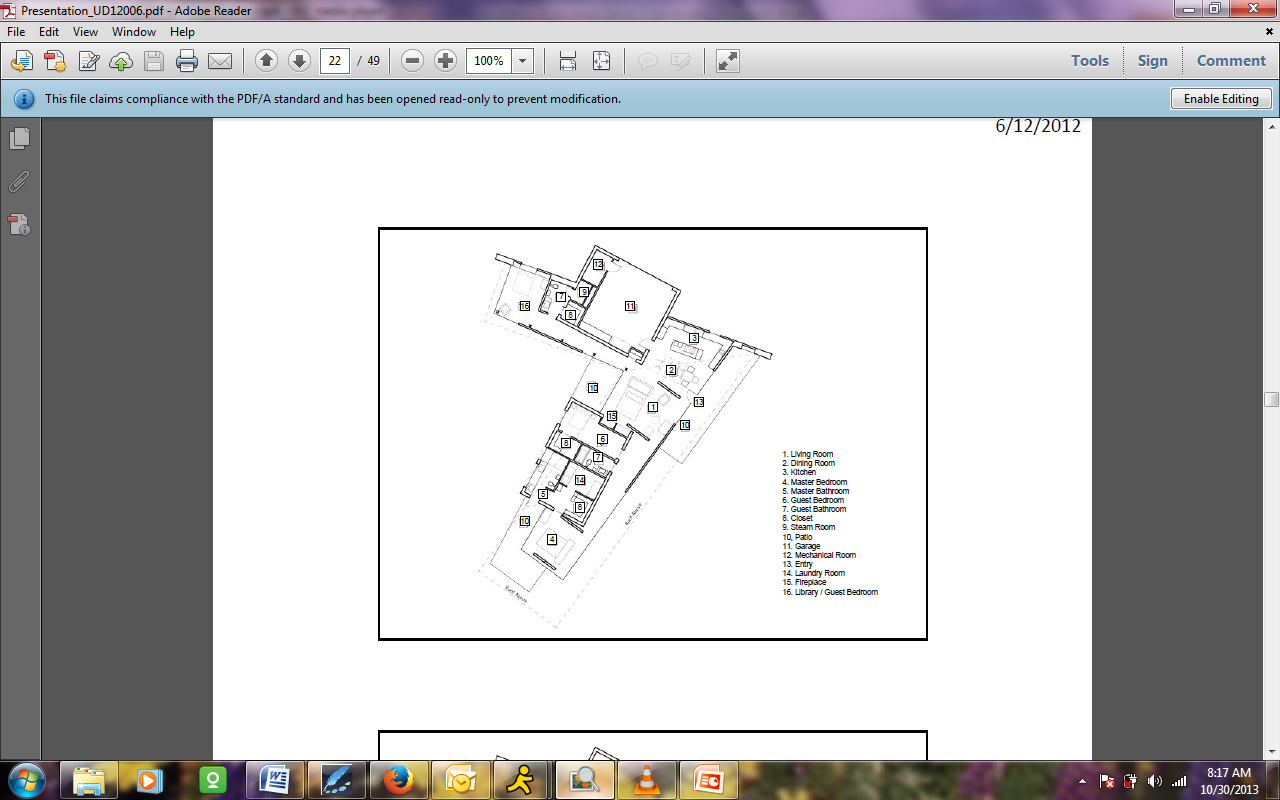 This diagram shows the structural system that was chosen. There are four pairs of what I call V glulam columns along that 100-foot long wing. We chose those in order to minimize the floor obstructions for Nanette because the less floor obstructions that she has, the less maneuvering she has to do, the less turning, the less chance for falling.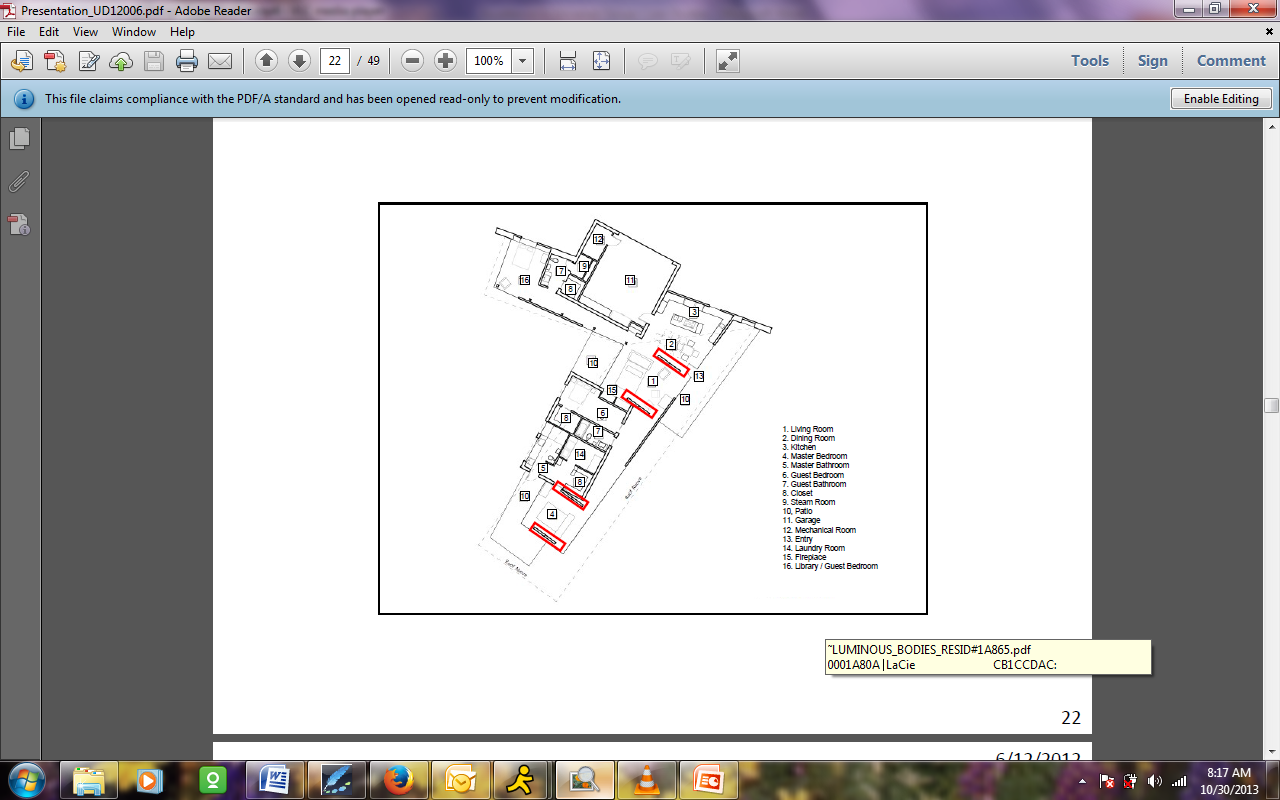 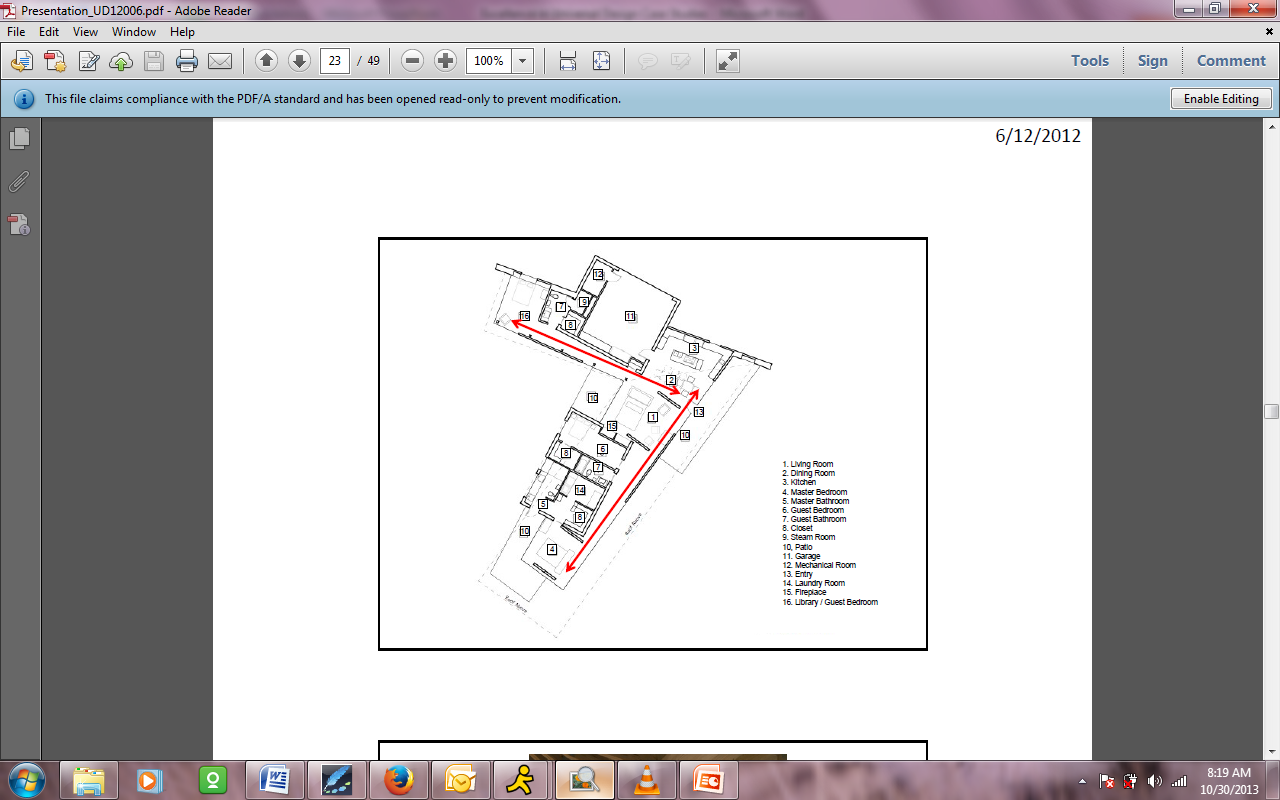 The turning of corners and navigating through the doorways in traditional homes have caused many falls for her, so we organized the straight pathways through the house and then feeding [29:26 ?] off a program off of those pathways. The more she falls, the sooner she'll lose mobility and become dependent on a wheelchair, pain killers, and full-time assistance. The focus on designing the house was to minimize this chance of falling, and so this is where you see one of the V columns. There's basically one for the entire space of the kitchen, dining room, and living room. They were able to place her furniture in strategic places where they were easily accessible for her. 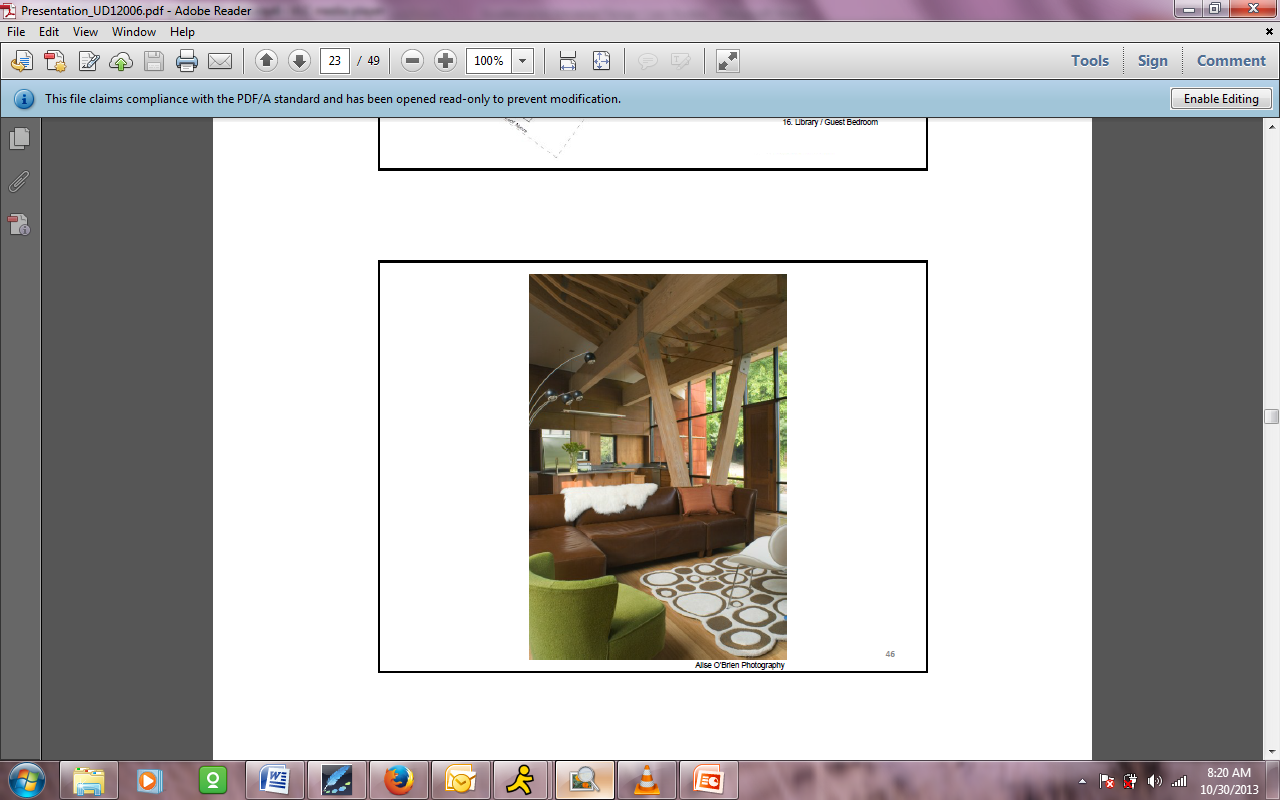 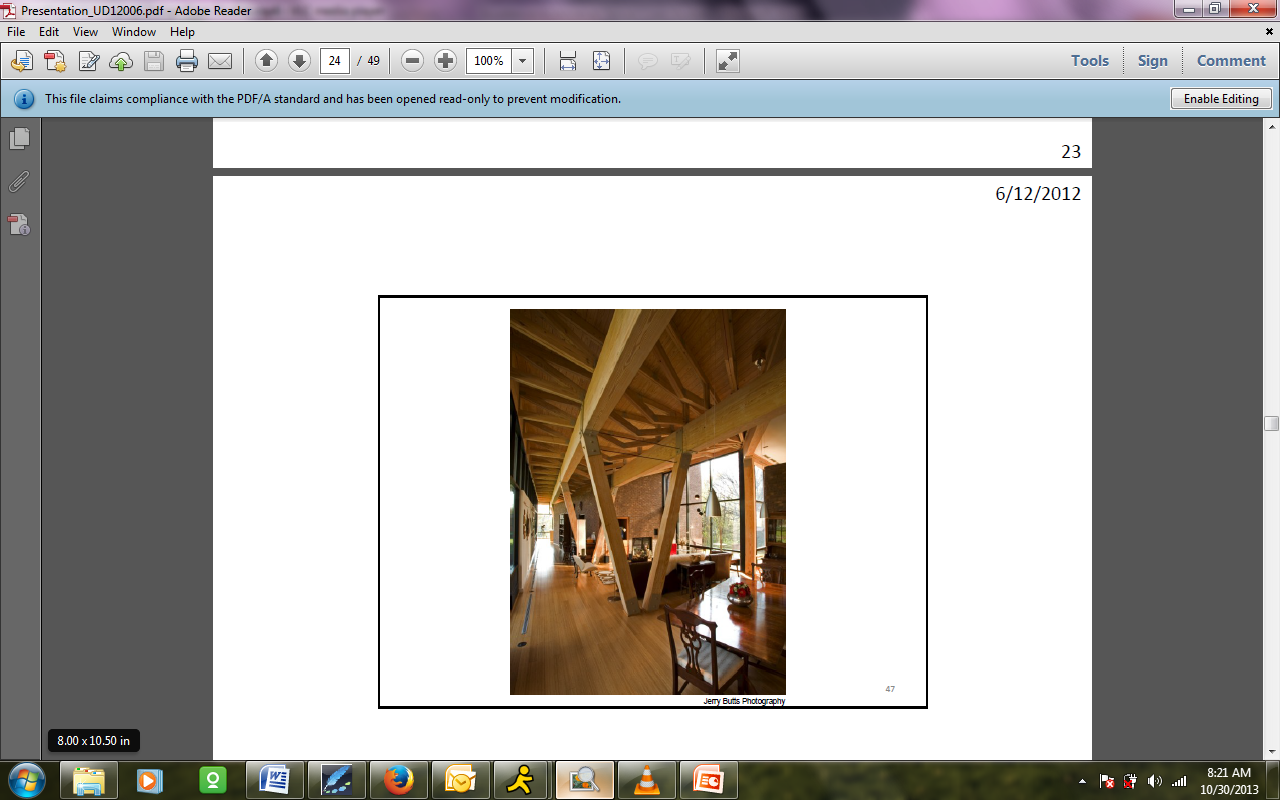 This is the view looking back from the dining room towards the master bedroom. I chose this image because on the far left you'll see that there are floor lights. At night they light up, and we were able to use those as a visual guidance to walk back to the master bedroom. A lot of these choices were made for her, but it also helps her husband, Jerry, as well because he's aging as well. Here you see more of the lights being lit up at dusk with the V column. 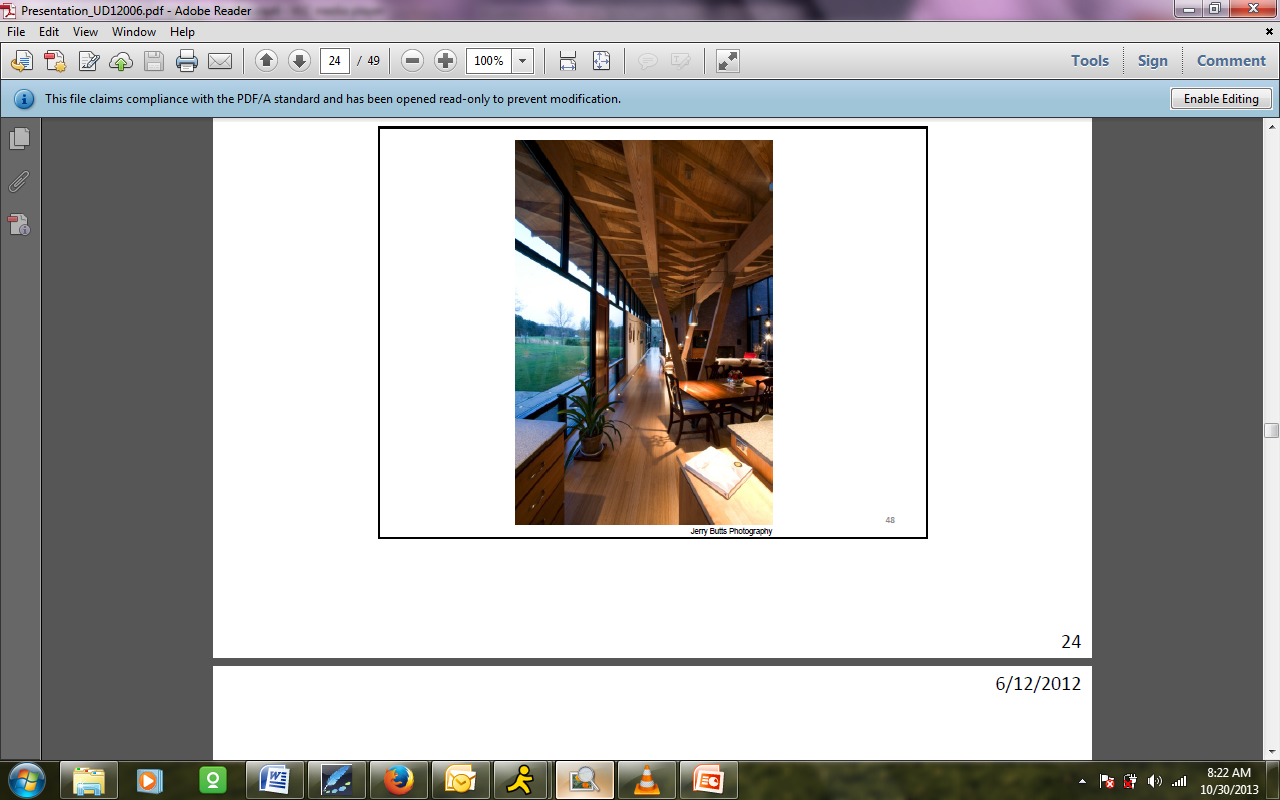 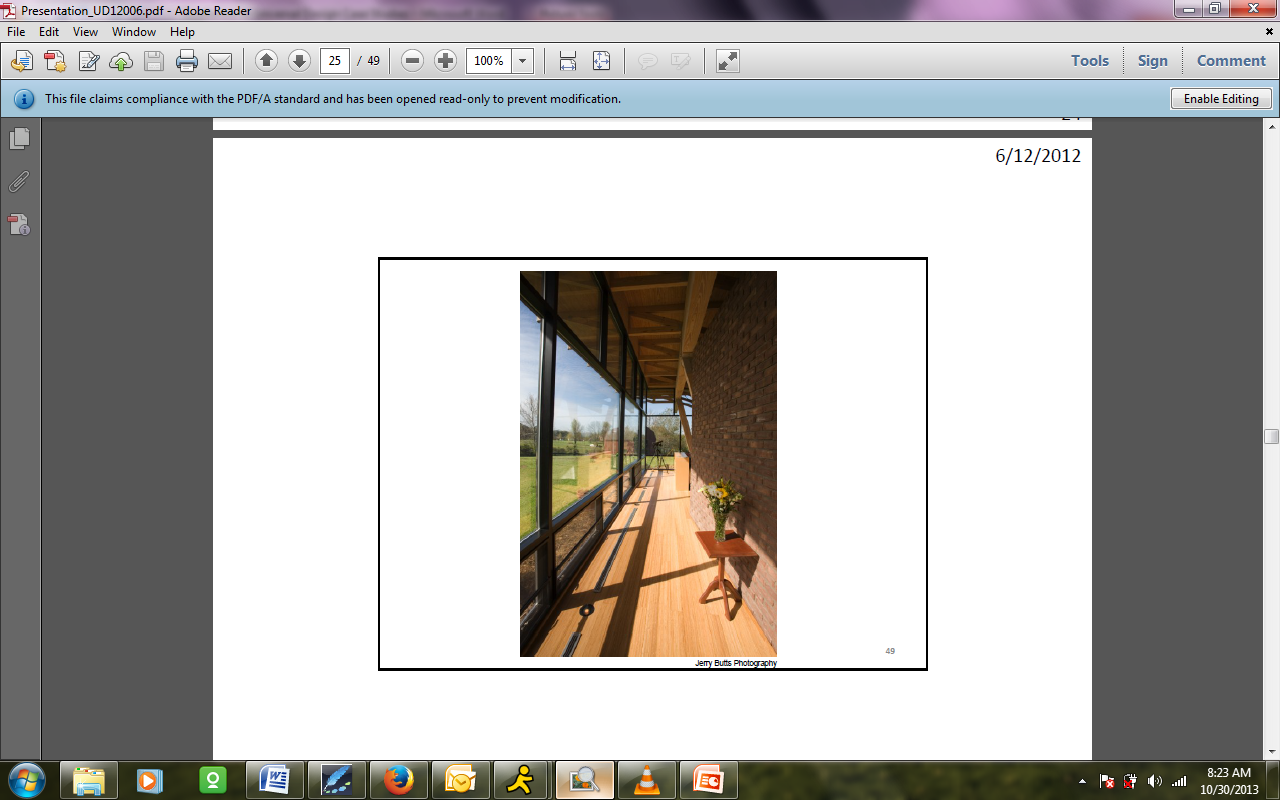 In this view, I put a progression of walking through the house here. This view is from the kitchen, and you walk closer to the master bedroom. You'll notice that there are three doors in the entire house. We designed the house so that spatially we could separate the rooms, but also keep them connected so that she doesn't have to open doors and trip. Here's the master bedroom. You are kind of turning and opening into the master bedroom as you walk past a brick wall. Here's the final shot of the bedroom with complete connection to the outdoors. The master bedroom is simply just a bed and headboard in the middle of the room so that Nanette can walk around the bed entirely while always having an edge of the bed to hold on to so that she doesn't lose her balance and fall. 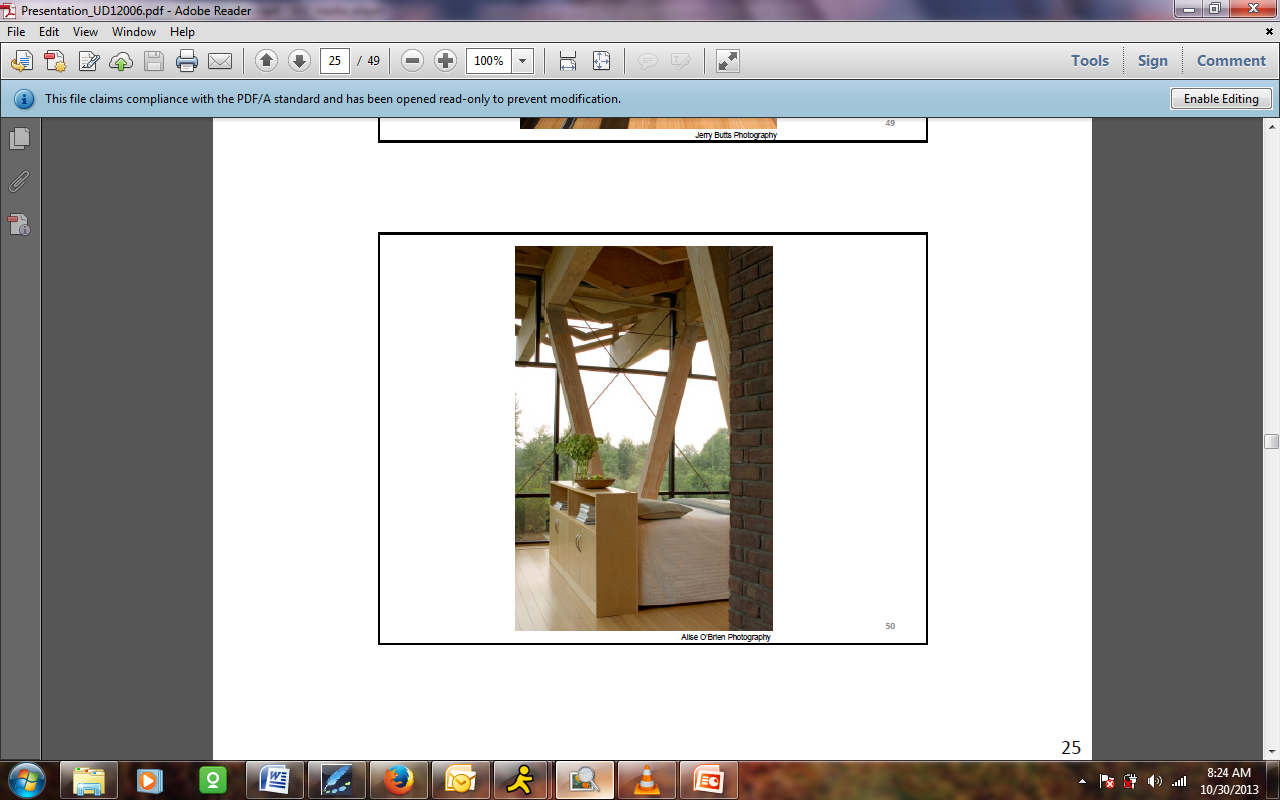 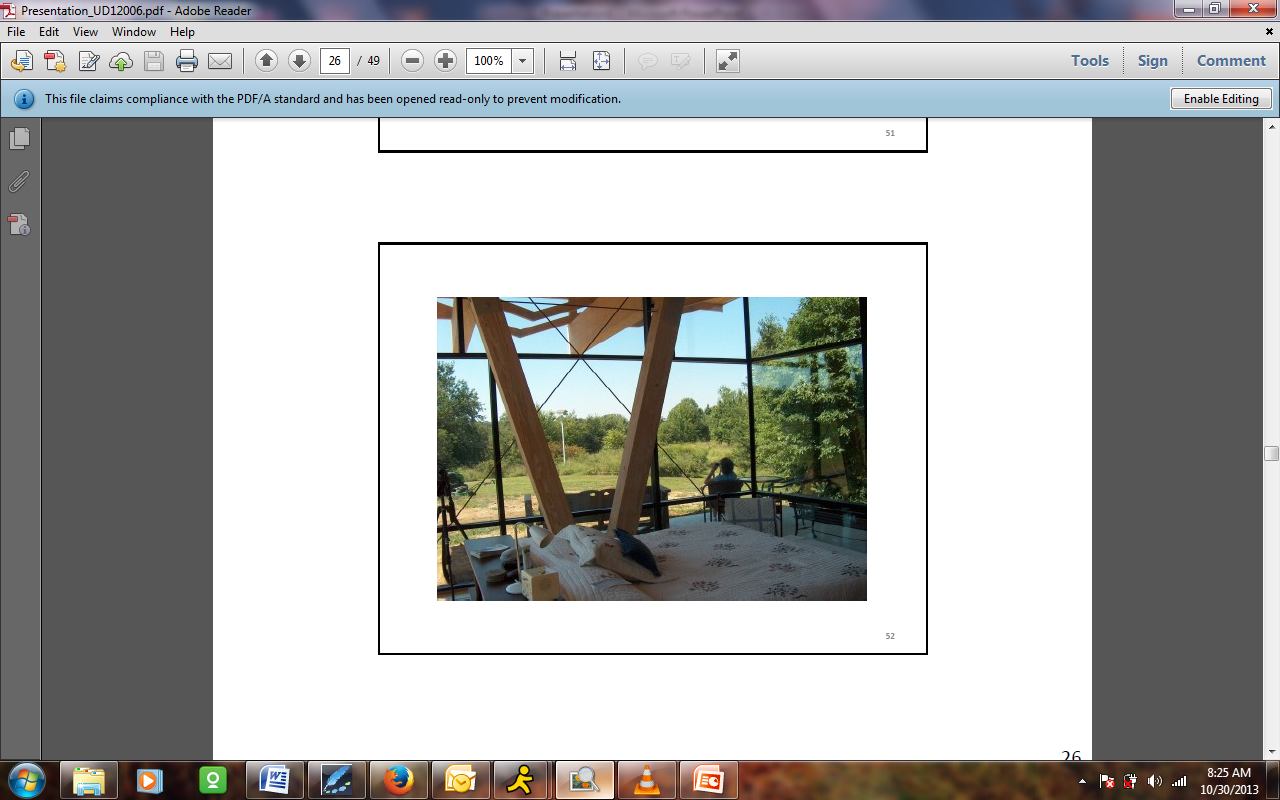 There here is Nannette bird watching at the master deck. Designing a kitchen for independence. This was a major layout to get everything placed and working for her. Cooking is a passion and a ritual for her. She bakes bread every week, but reaching and bending and turning and actions were becoming challenging with age, so I organized the kitchen to consolidate work areas and streamline movement. 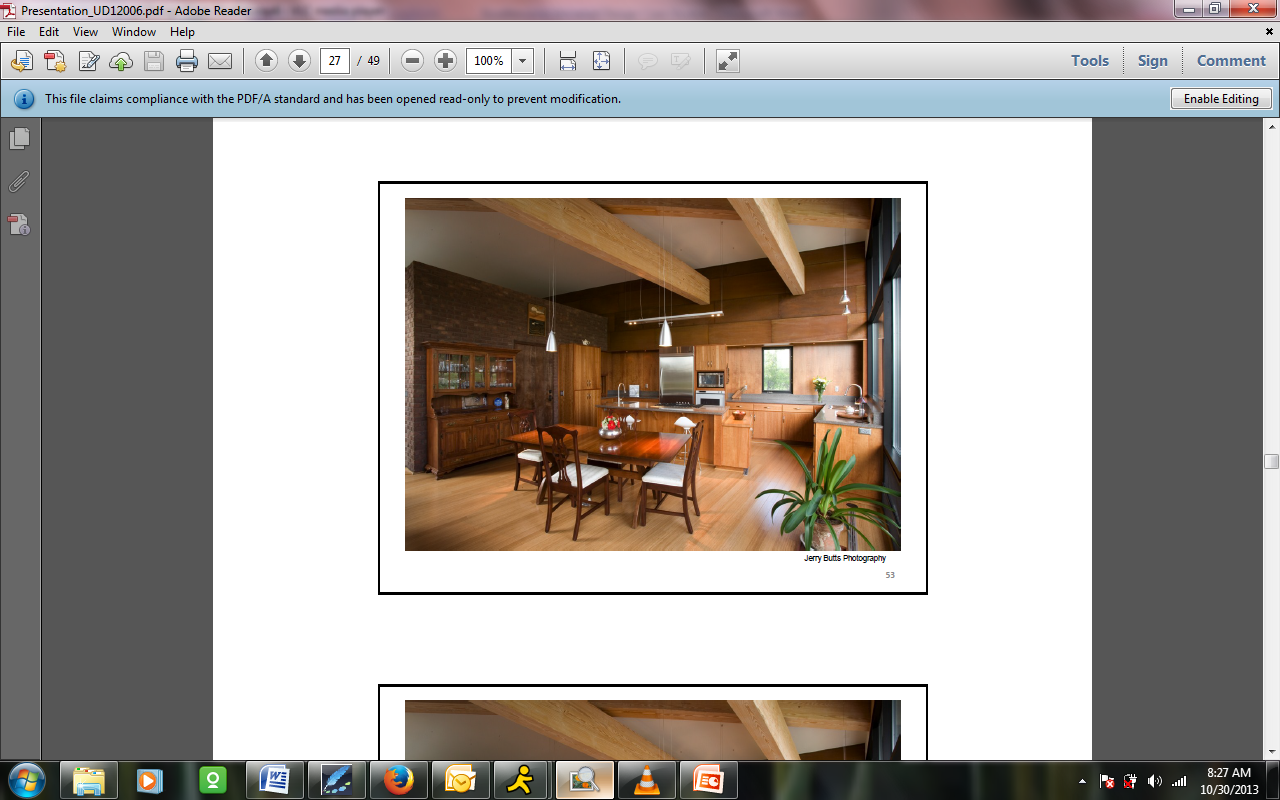 The red box is highlighting a pass-through between the garage and the kitchen – near the car door and at the countertop height – for transporting groceries into the house. She can literally open her door in the garage, lift up the groceries from her car, pass them through the pass-through right onto the kitchen counter without walking. She can't walk and carry things at the same time, so this was done so that this was eliminated. She puts the groceries on the counter and then walks through the garage door, and then she can put the groceries away. Here it shows where the pantry and the refrigerator are located, which are right on either side of the counter where she just put the groceries. Now she can put away the groceries without ever walking as well, either in the pantry or the refrigerator. I thought about putting countertops beside the wall oven, giving Nanette a place to put fresh-baked bread without dropping the hot pans. The oven also is left-hinged at the height where she can reach into the oven without losing balance. With ovens that flip down, she could never reach into them to get the hot items that are in there. So we put a left-hand hinge oven for accessibility.We put a sink near the stove and another beside the dishwasher, creating a separate work space for cooking and cleanup. She can fill water into cooking pans on the stove top without carrying. Basically everything is geared towards being able to do what she needs to do without walking or carrying items. This lowered countertop was created for her making bread. As high as the countertop is, she couldn't lean into bread while she was making it, so we lowered this section. Here's an image of her being able to lean into the bread while she's making it. A spacious island lets her serve dishes directly from the stove – push them across the counter and then walk to the other side to transfer to the dining room so she does not have to carry anything while walking. She basically serves things off the cook top, puts them on the edge of the island, walks around, and then is able to place them right onto the dinner table.There are no upper cabinets because she can never reach high. She's only 4'11", so she can't reach high and she can't reach back into those cabinets. All the lower cabinets have slide-out shelves so that she doesn't have to reach back into the cabinets and lose balance. She pulls everything out.In creating a kitchen where Nanette doesn't have to ask for help, she has a kitchen now where she can live in independence, and Jerry has the piece of mind of her not tripping while the cook top is on or not falling into the kitchen.The next is designing a bathroom for independence. This is her master bathroom. We put in a roll-in shower, so there's no glass division between the shower and the bathroom, just a visual difference with the tile. We put natural light into the shower. The site's rural, but there are neighbors. We put the shower window so that it lets natural light in there so that she cannot rely in artificial light while showering. 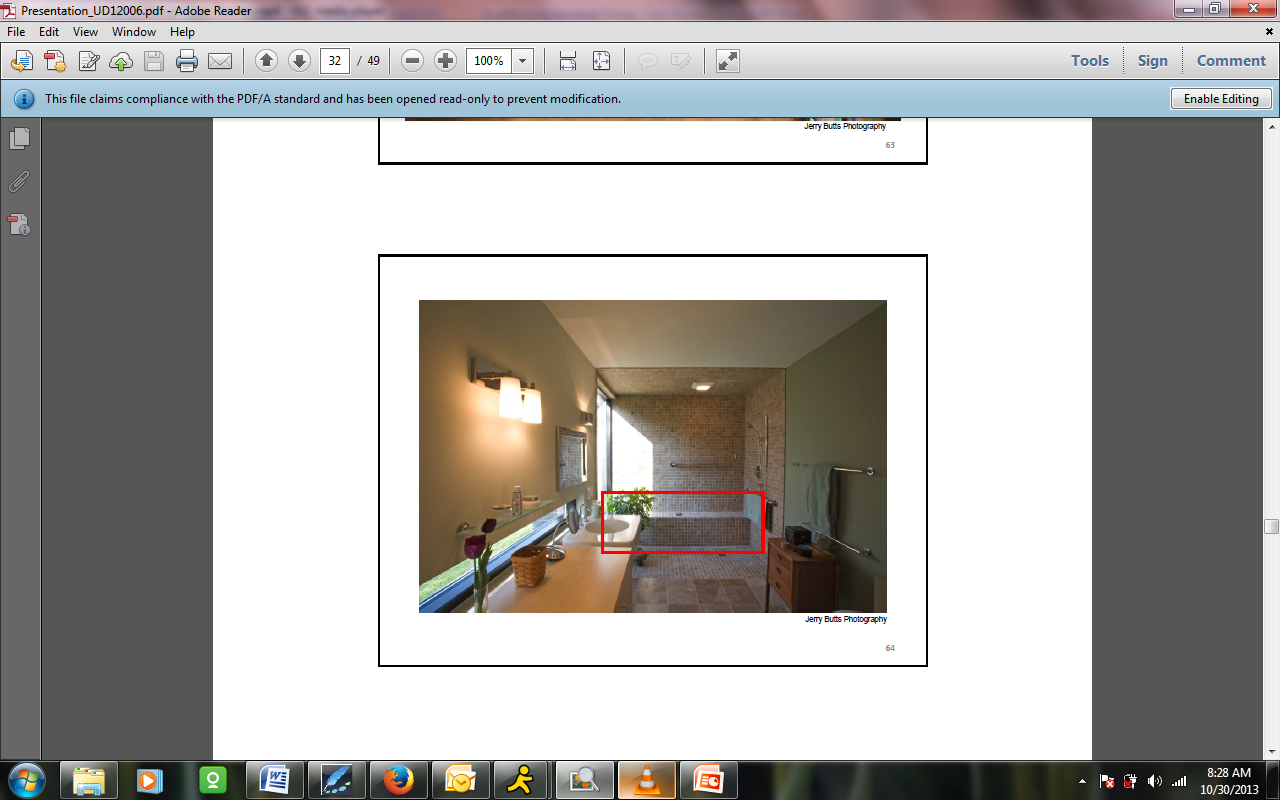 The adjustable shower bar has simple, minimalist level faucet handles. All the faucet handles in the entire house are simple levers that you can actually move without gripping or you can move with just a fist. The shower bar is adjustable so that she can adjust it to her height. The pedestal sinks were chosen. She chose these specifically for having access underneath, in case one day she's in a wheelchair. And also, there's a flat countertop around the sink where she can place items on there and not have to walk around the bathroom. There's another example of the simple level handle that she uses.  We placed a window at the countertop height. This lets light wash over the vanity and the counters to give more light on the working surface, and then also a broad view to the outdoors when sitting. On the floors are cork and bamboo – soft surfaces that reduce the chance of injury when she does fall – because it does happen even in this house. It's kind of inevitable, but they're definitely occasional now and not frequent. The cork and bamboo were used because of what I call a slip-proof finish for her. We went to many showrooms where she could walk on surfaces to find the perfect finish where she felt comfortable that her shoes would not stick to the surface, because that's usually what causes her to trip. Some surfaces have more of a tacky surface that the shoes would stick on. In closing, Nanette works as a licensed clinical psychologist for an acute in-patient rehabilitation institute. I asked her how the home environment can help people deal with disabilities. It's a question she has to ponder for her condition. It's not an acquired one. She has never felt limited in what she can do. She said, "You have to redefine everything and  include what's important and what it means to walk. With thought, people can be more adaptive. It's hard at first to get used to doing things differently, and the first impulse after a disability, an accident, or an illness is often to say that 'if I can't do as I did, then I can't do it all.' When you understand there there's a choice and you are willing to adapt, then there's very little you can't do."The same can go with planning an accessible house. Thank you very much.Laura:  Thank you so much, Reggie. I just wanted to say that I can really see why the Awards Jury called this project poetic. It's a beautiful project. Thank you so much. 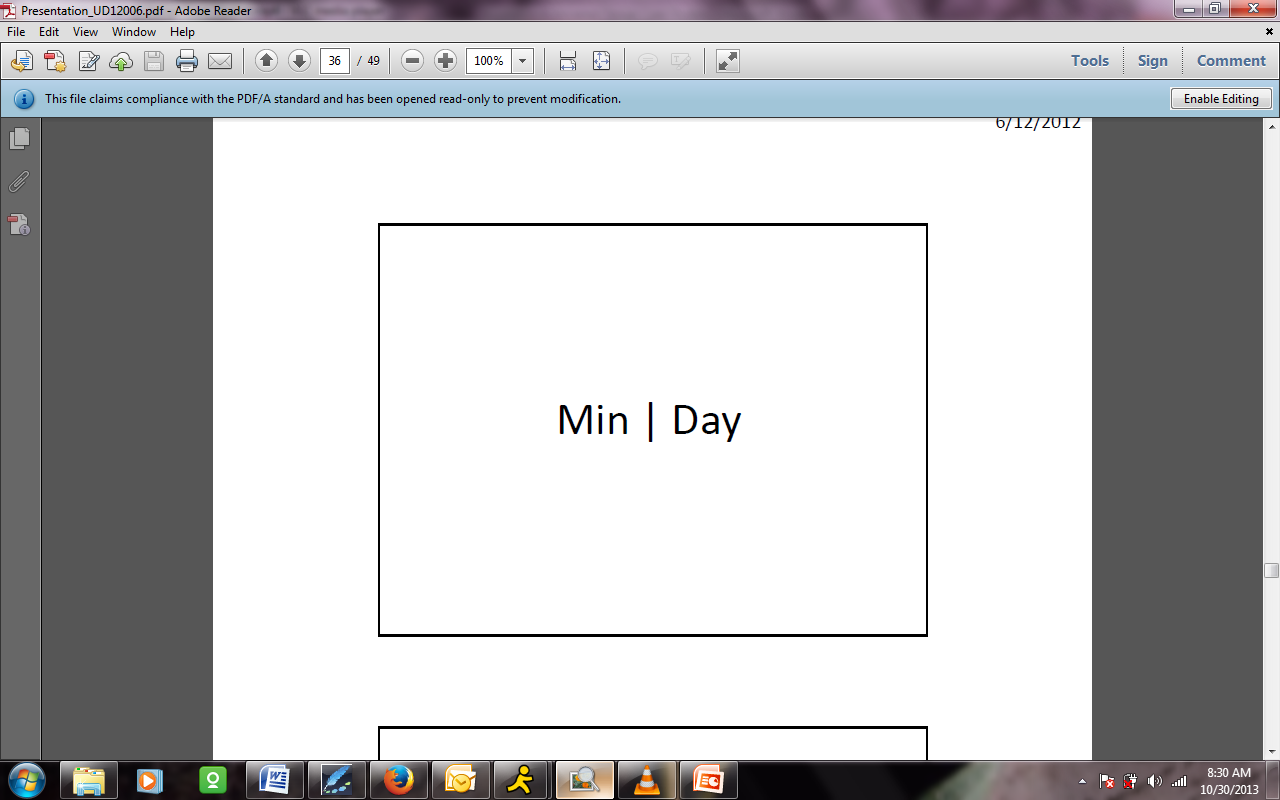 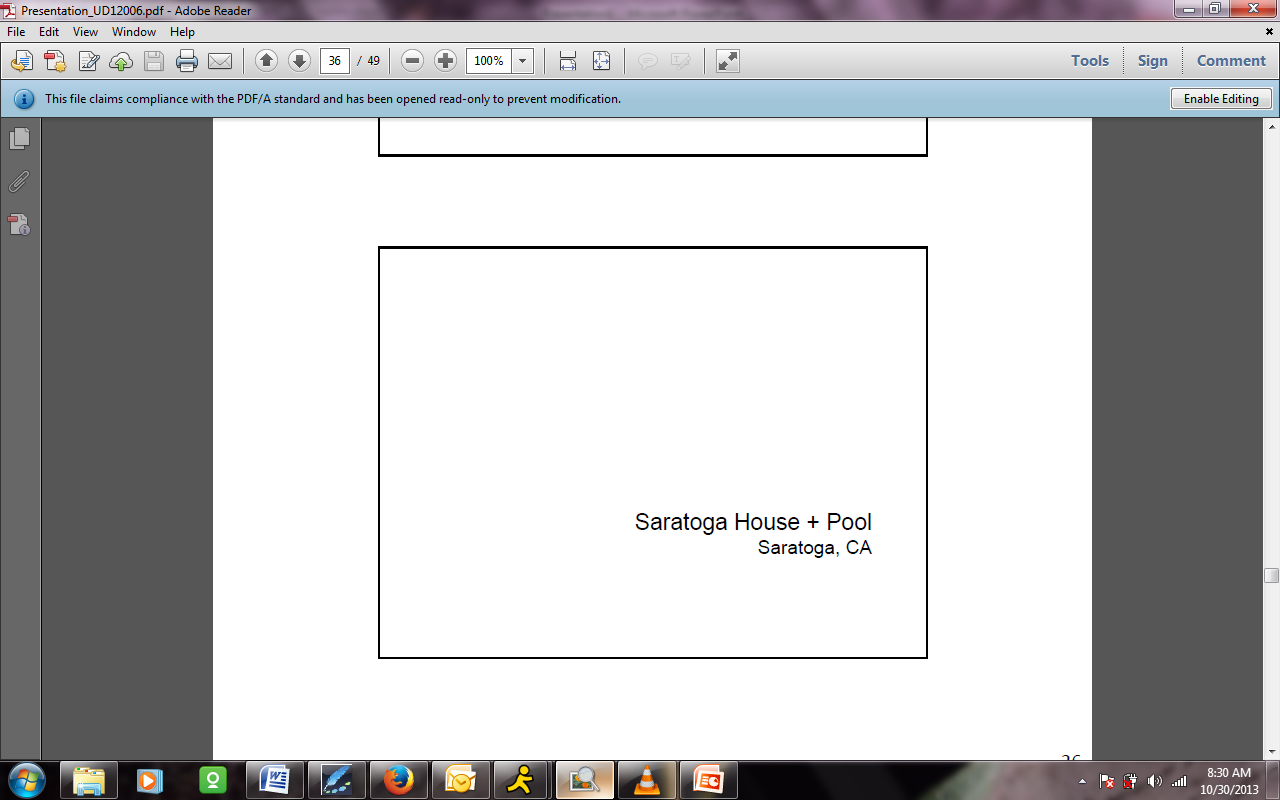 Our next presenter is E.B. Min. Min is the San Francisco-based Principal of Min Day. She received her Masters of Architecture Degree from the University of California in Berkeley in 1993. E.B.'s experience in the landscape architecture office of Delaney and Cochran nurtured her interest in the integration of landscapes and buildings. E.B. has taught at UC-Berkeley and is an Adjunct Professor in the Master's Program at California College of Art in San Francisco. She serves on the Board of Directors of AIA San Francisco. Welcome today, E.B.E.B.:  Thank you, Laura. I am a Partner in Min Day, and we are a small firm with offices based on San Francisco and also Omaha, Nebraska. The project I'm showing you today is the Saratoga House and Pool. It's a project that we did in two stages for a young couple – well actually, they were young when we met them. The wife, Elizabeth, had become a paraplegic in an accident after college. When she first interviewed with my partner Jeff long ago, one of the things that she was very adamant about was that she wanted to have a modern house, and that she wanted the design to be responsive and accommodate her needs and her requirements. But she absolutely did not want to compromise her desire about having a modern house or the aesthetic of the house.One of the things she really made a strong point to us about was that she did not want her disability to become apparent through the design of the house or to her. We really took that to heart as we started looking at the project. The funny thing is that they purchased a site in the Saratoga Hills, which is about an hour south of San Francisco – a very, very hilly site and very remote. It was interesting as a challenge to create a house that would be all one level and deal with all the grading and the access to the house.Our concept was to design a house plan that was able to, obviously, be universal in its design, but to be inspired by the incredibly dramatic site and topography that surrounded her. As you can see from the site plan, you can get a sense of how sloped and how graded the site is. You drive down this long driveway, but our idea was to make this large, long, single bar that would be the main volume of the house. 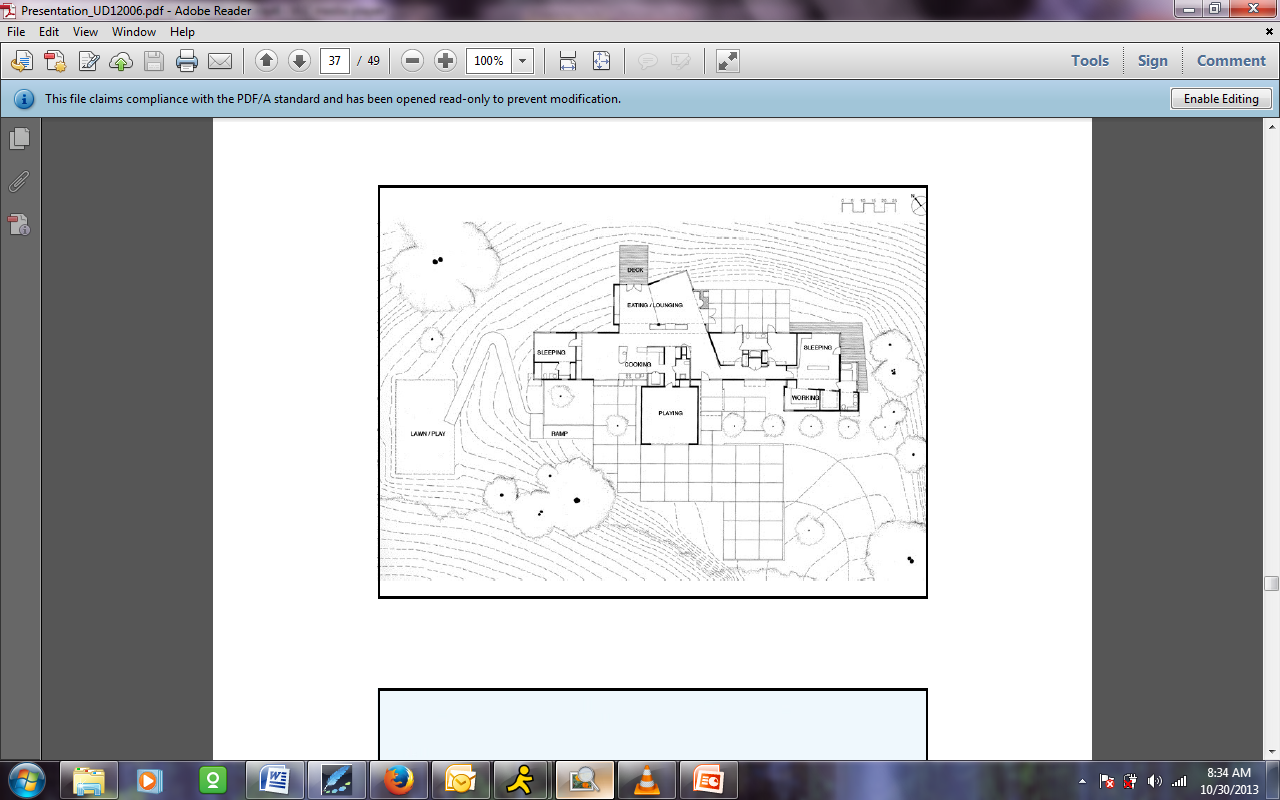 But then, to provide a variety of spaces and the sense of height difference, we had made volumes that come off of that main bar, like the play area and the seating, dining, and living area, and then the bedroom areas. Those would help provide the change in section and the variety of experience that we were aiming for. You can see in this section, through the house there is a sense of the landscape beyond. You can see the hills. They have this tremendous view of the valley. This is the main volume of the house that she will always experience as you go up and down. This is their office area. This is part of the living room. You can see what we did to go against the main spine and direction, these cross volumes that create that changing topography.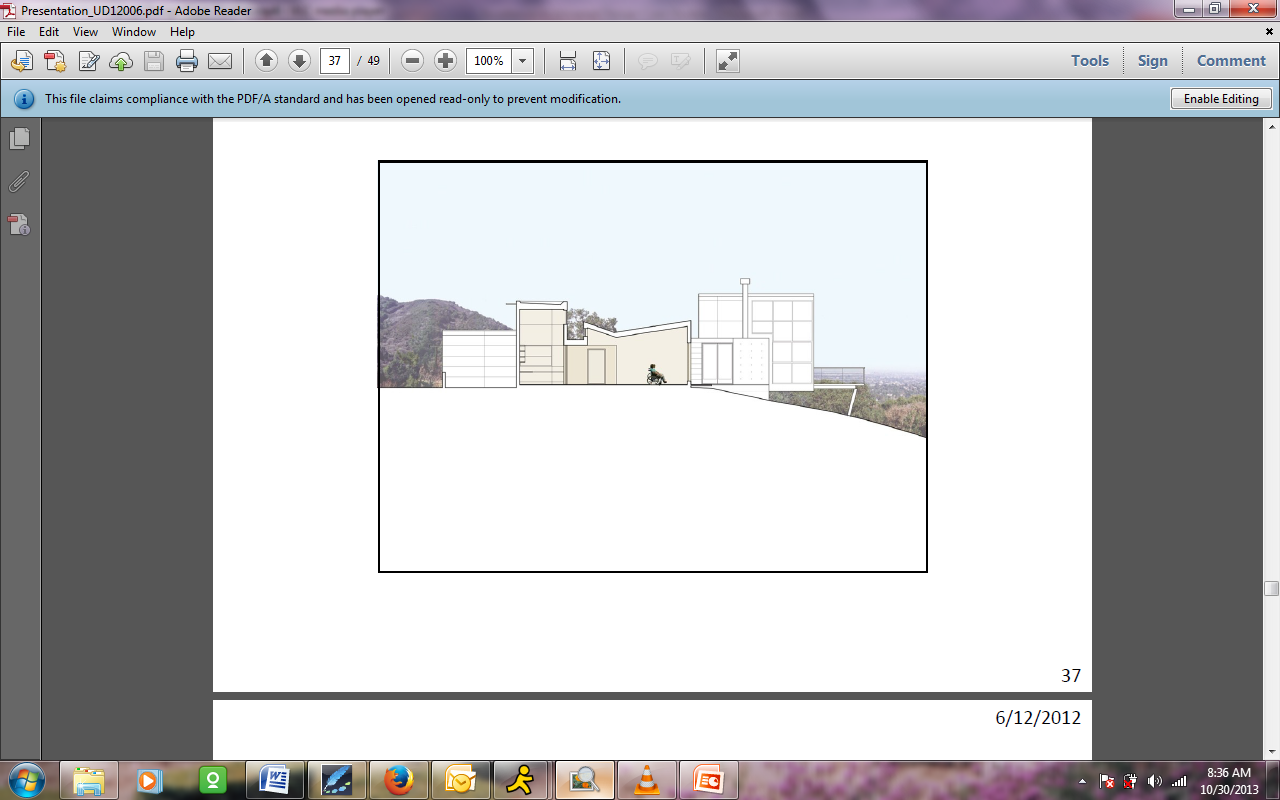 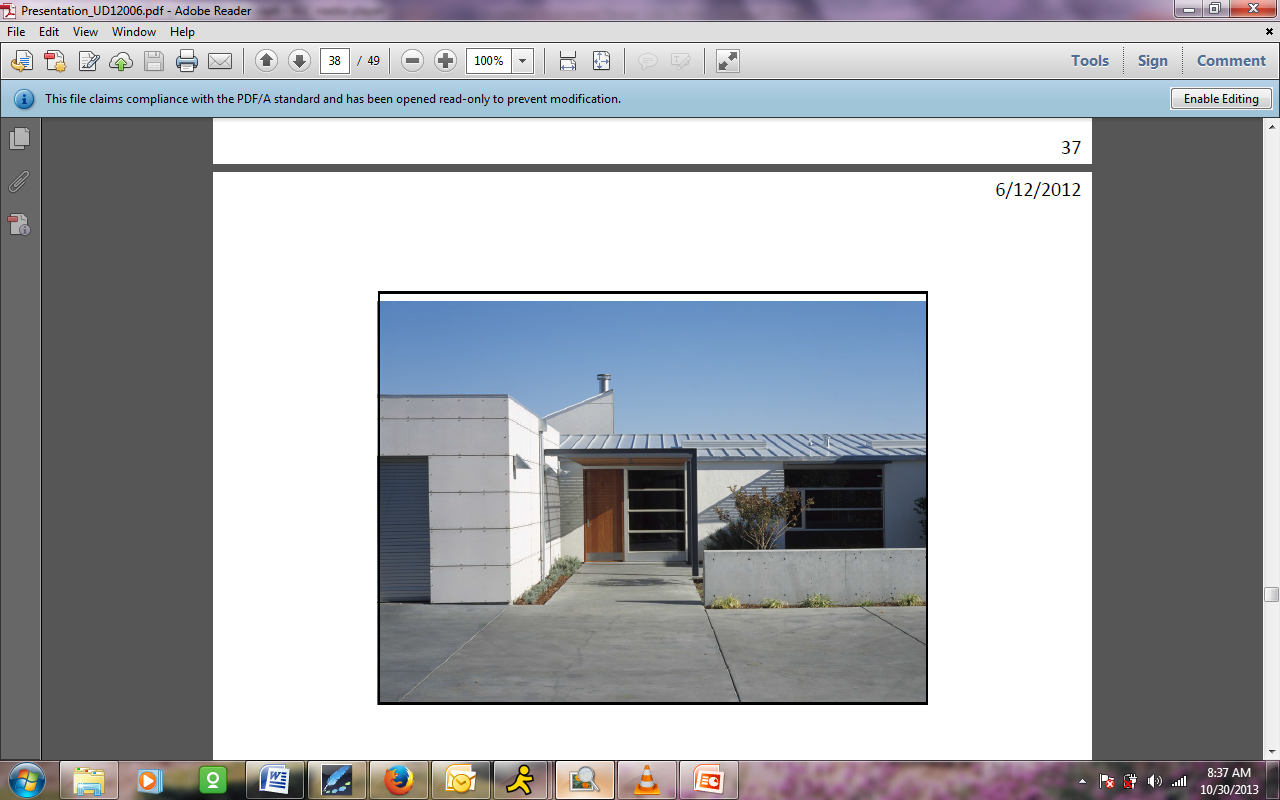 As you come to the house, this is what visitors will see – obviously a zero threshold entry. We get a tremendous amount of rain out here, so we do have the concrete at zero threshold. Along the entries and along the perimeter of the house, we have a trench drain set in to deal with the drainage and shedding of water. Once you're in the house, this would be almost the next view you would see. This is part of the window assembly for the living room. You can see how the ceiling goes up quite high and then it reveals that very dramatic view out to the valley. 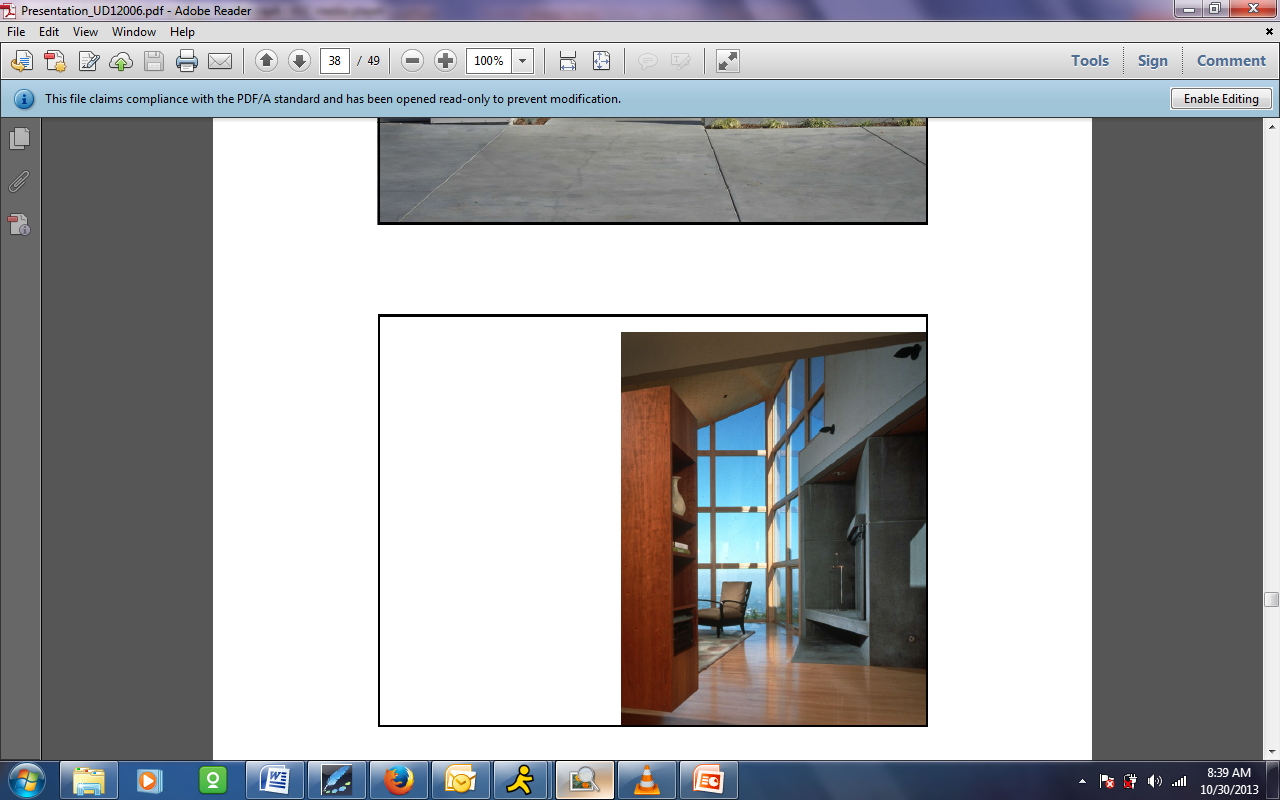 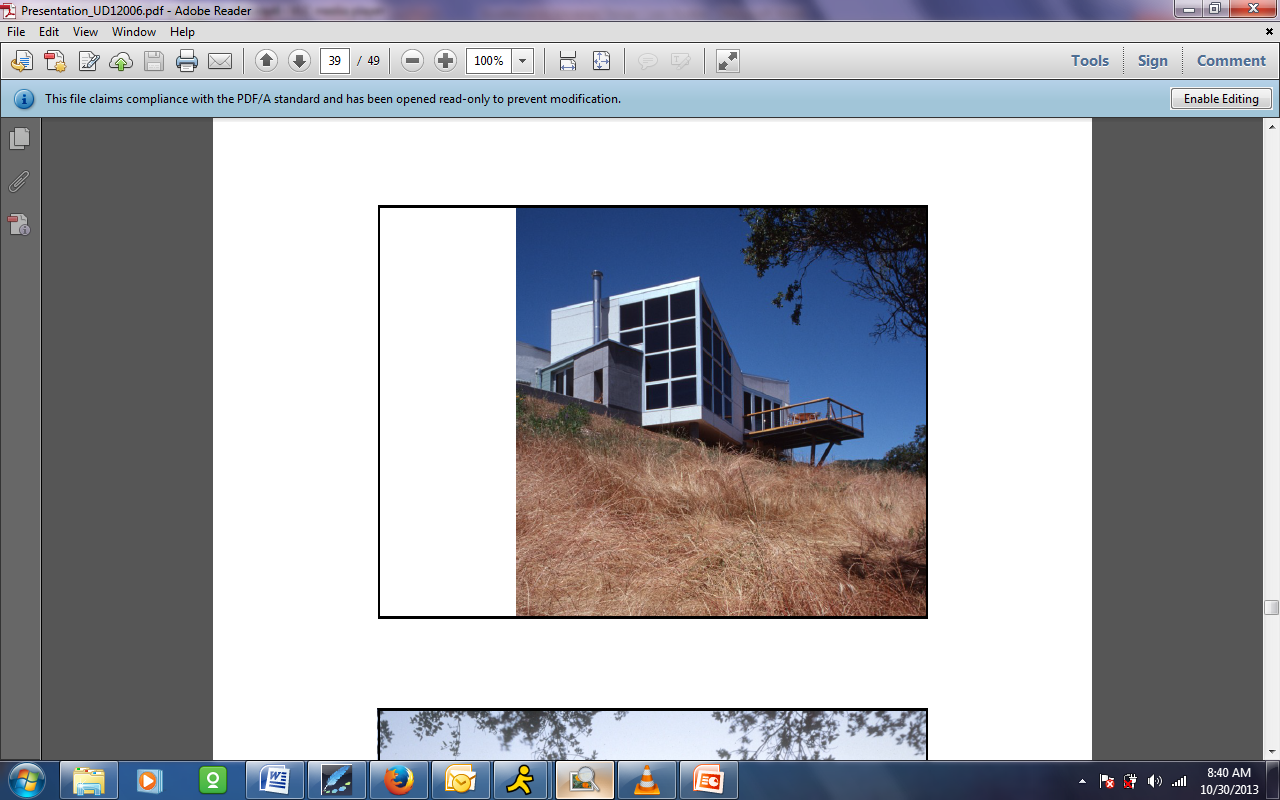 This is the view from the rear of the house. You can definitely see the slope that we had to deal with. You get a sense, again, of this separate volume of the house coming off of the main spine. The other thing we were very interested in was being able to extend her experience out into the landscape. Rather than doing a long deck along the house, we opted for going for the deck being rotated 90 degrees, more of a sort of diving board arrangement. That would be able to push her out into the feeling of being into the landscape and provide additional horizontal surfaces for her to experience. Just another view of that back area. You can sort of see how we really tried to get some interior drama built into the house since she was not able to necessarily experience their whole property from the outside. 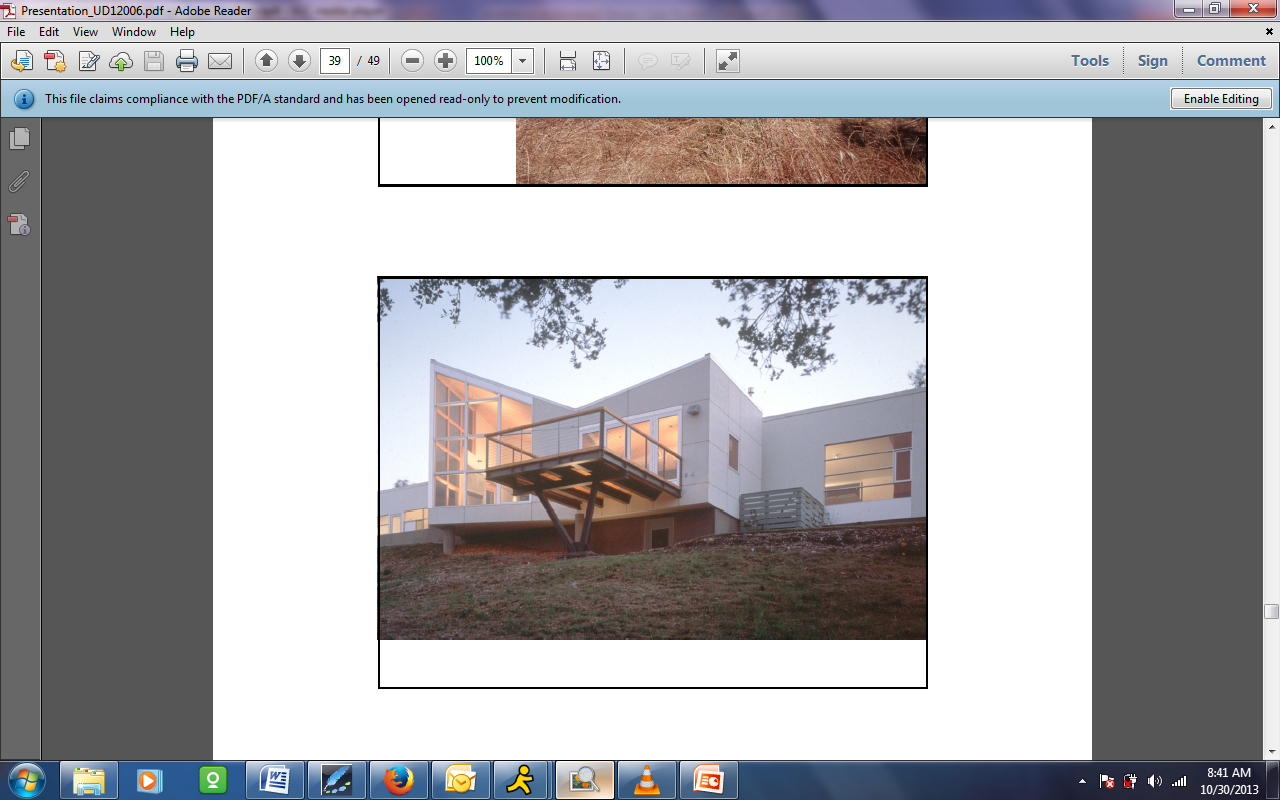 Some of the design details that we have are, like Reggie's project that you just saw, in the master bathroom. We had to design it and detail it in a way that allowed for her to be able to roll into the shower. Of course, her husband would be able to use it and enjoy it as well. 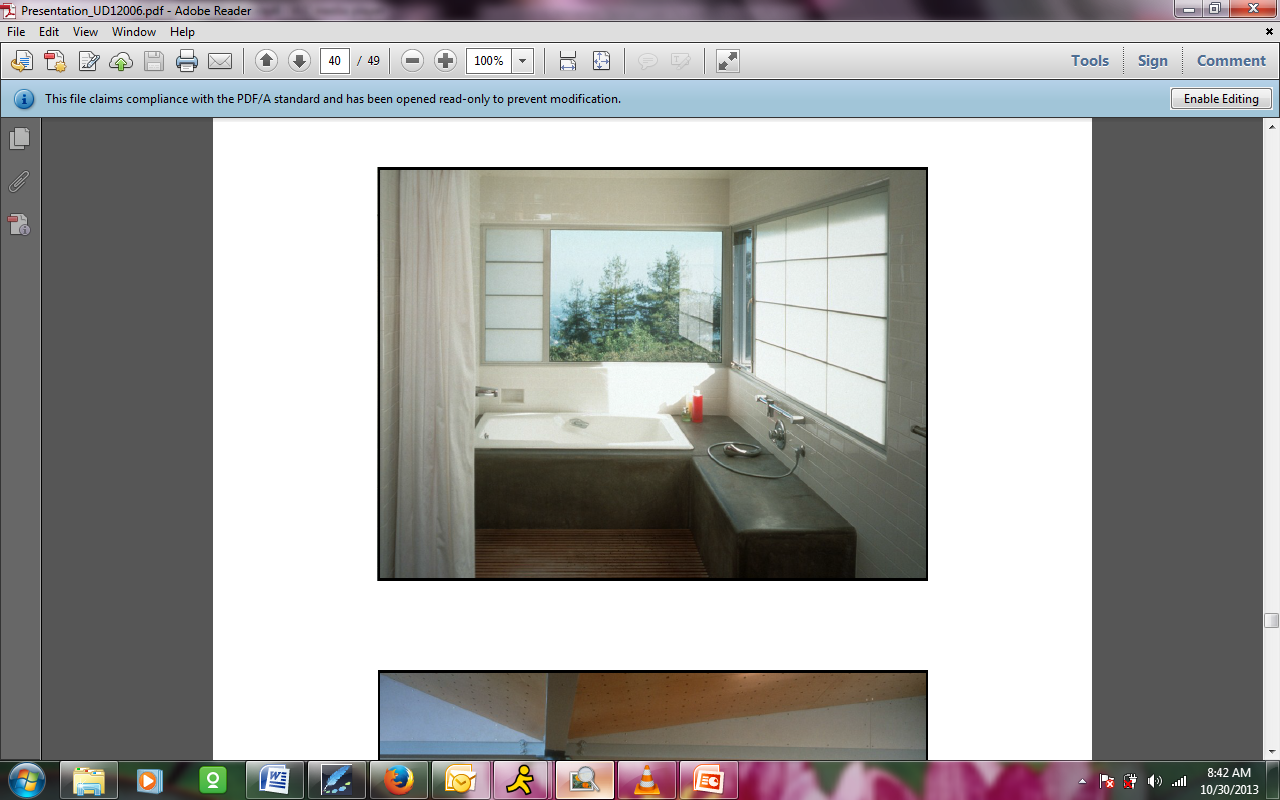 We've created a roll-in shower that's all tiled and installed a large shower curtain that can come across the entire space to give people privacy as they use this area if they want it. This down here is a teak mat that is removable, and the shower drain is actually below it and all sloped like a proper drain. They can take this out, remove, clean, and put back in. We have made a concrete transfer bench for her, and obviously, located a hand shower and the controls within arm’s length for her. She can also get on this bench and transfer herself into the bathtub if she wishes. This is a shot as we're looking from the living and dining room volume back towards the main hallway and back towards the kitchen volume. One of the other things that drove the house was that, obviously, we wanted to incorporate the turning radius required for her wheelchair. The nice part about the house is that, given all the spaces and the turning radii that we were required, it gives the house a lot of room to breathe, a lot of space. We get generous proportions.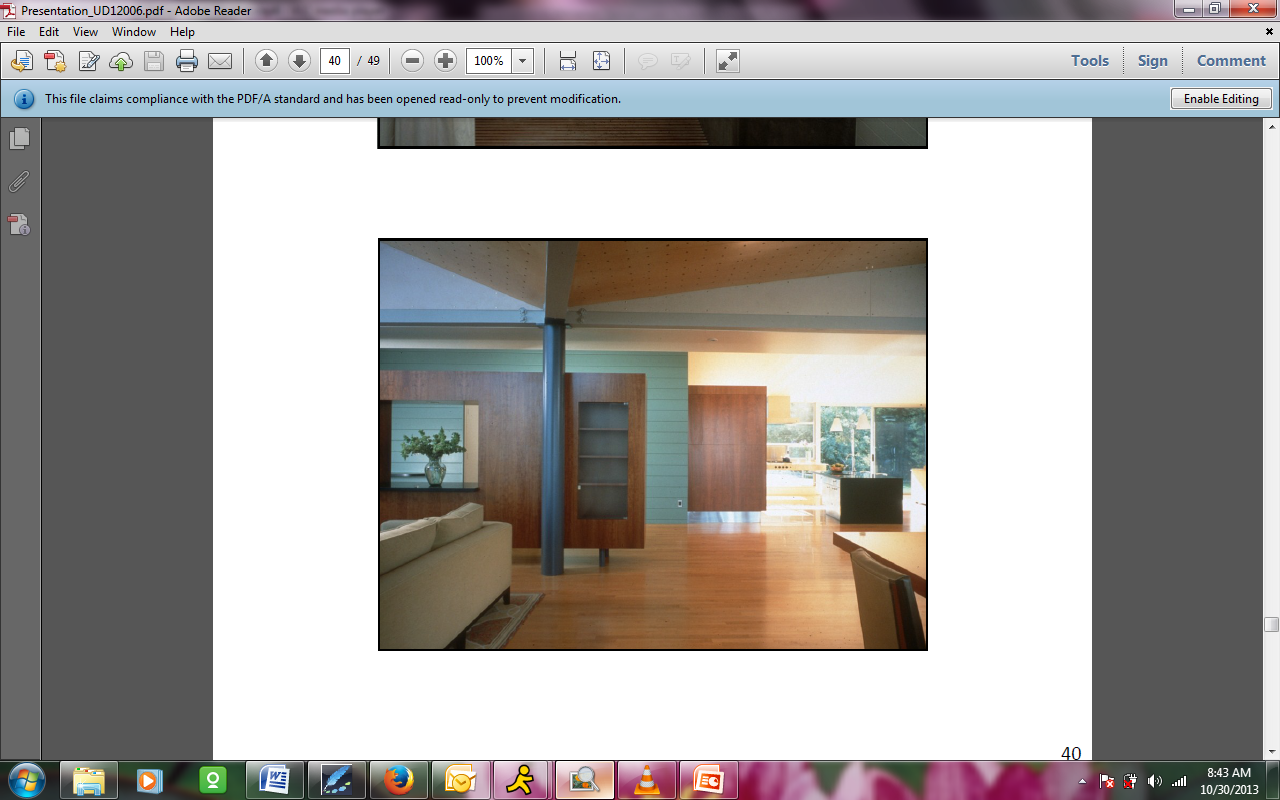 The other thing we looked at, too, was just the wear and tear that her wheelchair would put on the house. She had come to realize that the wheels tended to rip up or nick anything within about a ten inch height from the floor. We ended up looking at doing things like the freestanding piece of casework that acts as a room divider between the living room and the large, large hallway. We designed and detailed it to be freestanding so that if she rolled up towards it, there would be nothing for her wheels or her feet or the clips on her pedals to nick into. This green wall back here is all painted MDF or painted wood, so it's pretty durable. In the kitchen we used stainless steel for the baseboard up to about ten inches. Elsewhere in the house, we have a high ten-inch MDF baseboard that's actually flush into the wall, so it's not something she can catch on. What's great about using that ten inches is that, proportionately, I think it worked very well with the aesthetic and language of the house. Here's a view of the kitchen, and you can see that freestanding piece of furniture I was mentioning earlier and the large general hallway as you come down. The kitchen was designed much like the kitchen Reggie just showed you – obviously with Elizabeth in mind and universal design principles and just thinking about how she would really use the space. At the time that we were designing the house, they had just gotten married. Now they have two children, and there was definitely a knowing that they would entertain and they would eventually have kids. Right off the garage, there's a large, roll-in pantry so Elizabeth can just open these doors and go in. She has access to all these shelves, and she can reach everything in here. 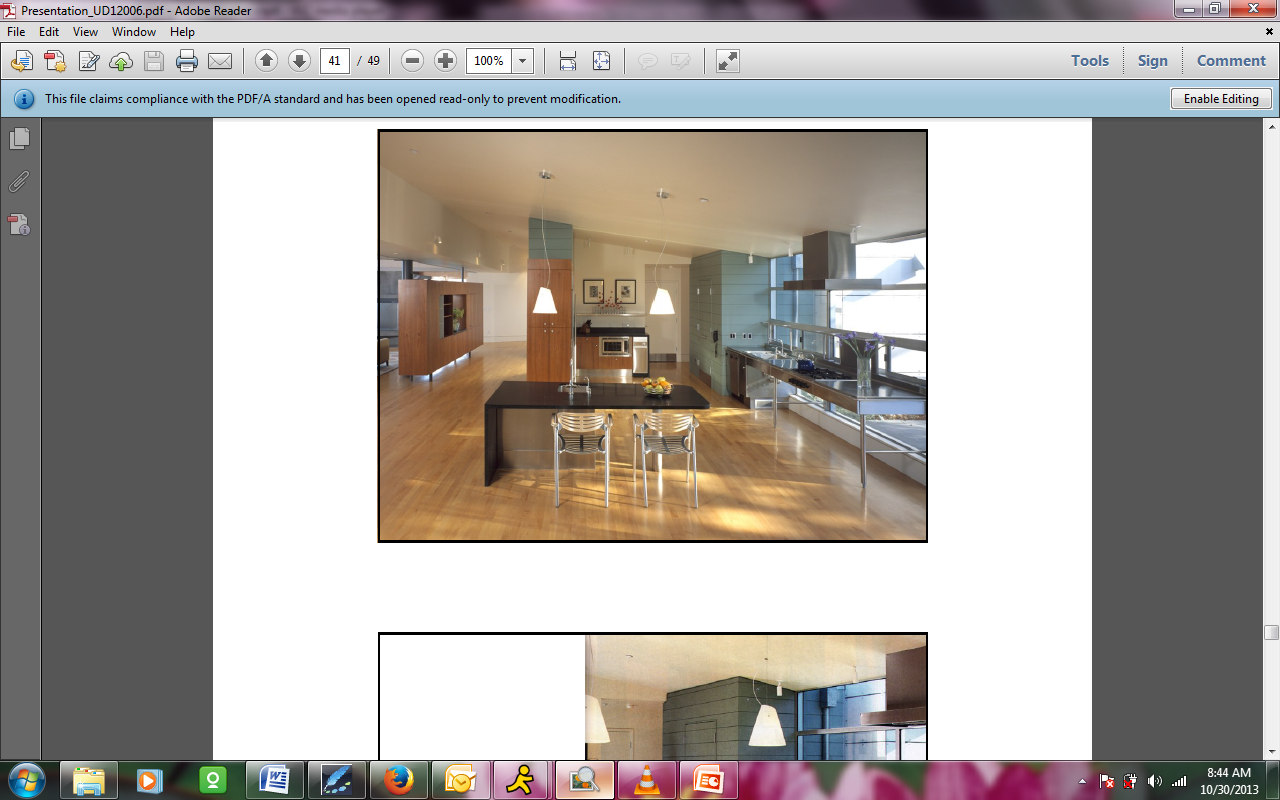 It gives them a lot of storage and helped us deal with not putting a lot of lower cabinets in and a lot of roll-outs for her. We also obviously can't rely on uppers for Elizabeth either. Our solution was to do this large storage pantry where everything is much easily seen and accessed by her at once. Low microwave, dishwasher, the oven over here, and the refrigerator. They have only put things that she doesn't need to get to very often in the upper cabinet here. Then we had this whole sink and range piece built, obviously, by a restaurant – a stainless steels manufacturer. The whole concept is that she can roll underneath of all of this. What's great is that most people, when they look at this project, have no idea it was designed for somebody in a wheelchair. They just think it's a great thing to be able to have this up against this big glass wall to see out to the landscape and the view.The other thing we did in this project was that this island is actually set at only 30 inches, so this gives her a sink that's very easy for her to reach and work with and a surface that's very easy for her to use to cut on and assemble food. And it's just table height, so it turns out that they have ended up using this island much more than they use their dining table for family meals and for friends. They have found that this has become a large focal point of their house.You can also see that we did space everything quite far apart because of turning radii, and also knowing that she would be in there with her husband and guests, and we wanted to leave them plenty of room so everybody felt that they could be in there without crowding her. There's a shot of our client with their older daughter when she was young. That's pretty much what it always looks like in their house. 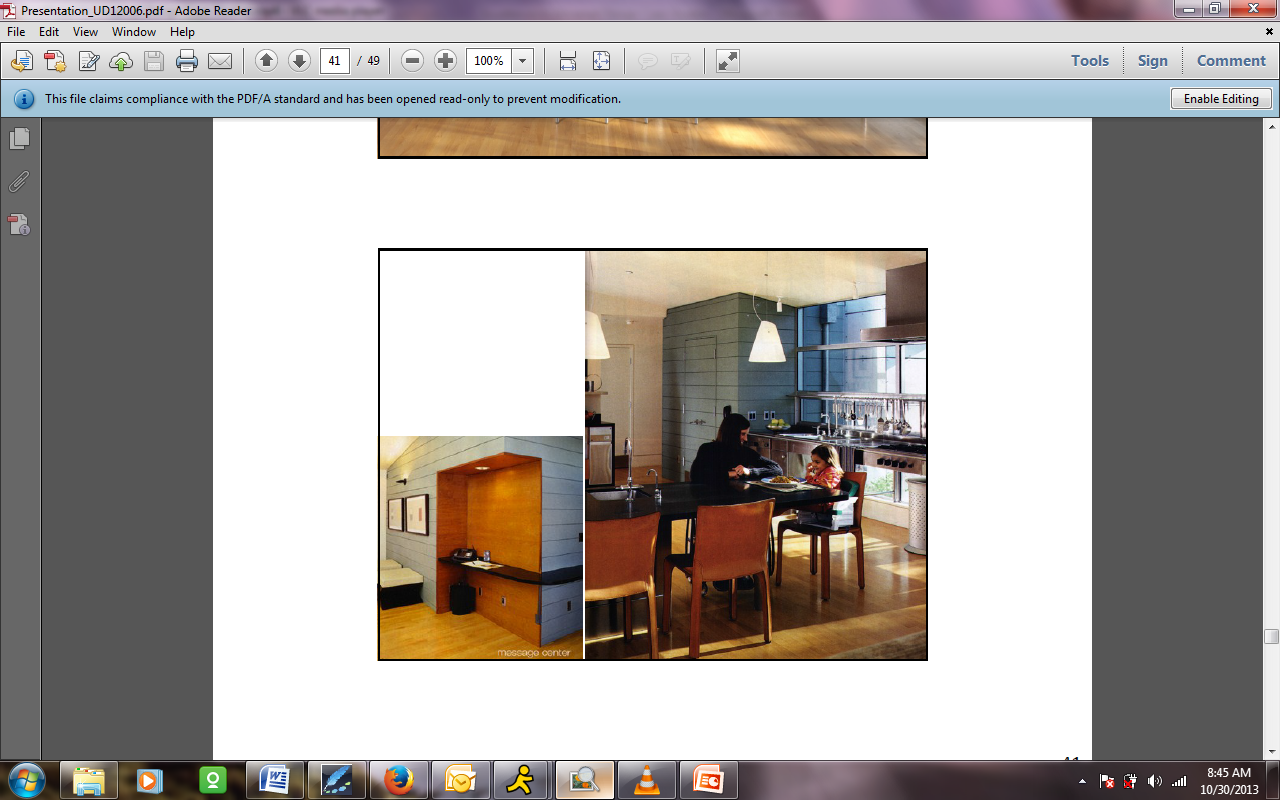 Another thing that we really looked at was trying to provide a lot of built-ins for Elizabeth and her family because as we realized that one thing that would be great is if we could have a lot of countertops or work surfaces that were hung off the wall and we didn't have to deal with legs or frames that she would roll into or knock into. Another feature we had is right at the entry. As you come in, we made what we like to call a message center. It was a niche cut into the corner. We rounded the corner of the counter because we didn't want her to knock into it or hit it as she wheeled around this area – obviously no supports or anything for her to knock into. I think it's worked out to be a very convenient place for her.Similarly, when you look at the view from their bedroom looking out and into their office area, which you can see is a separate and much larger volume – again giving that variation in height and experience to the project – we designed and detailed the office desk where she shares with her husband. That is also hung off of the wall. There isn't anything underneath. It's all visible. It makes it easy for both her and her husband to utilize the office area and be able to move back and forth along this desk. 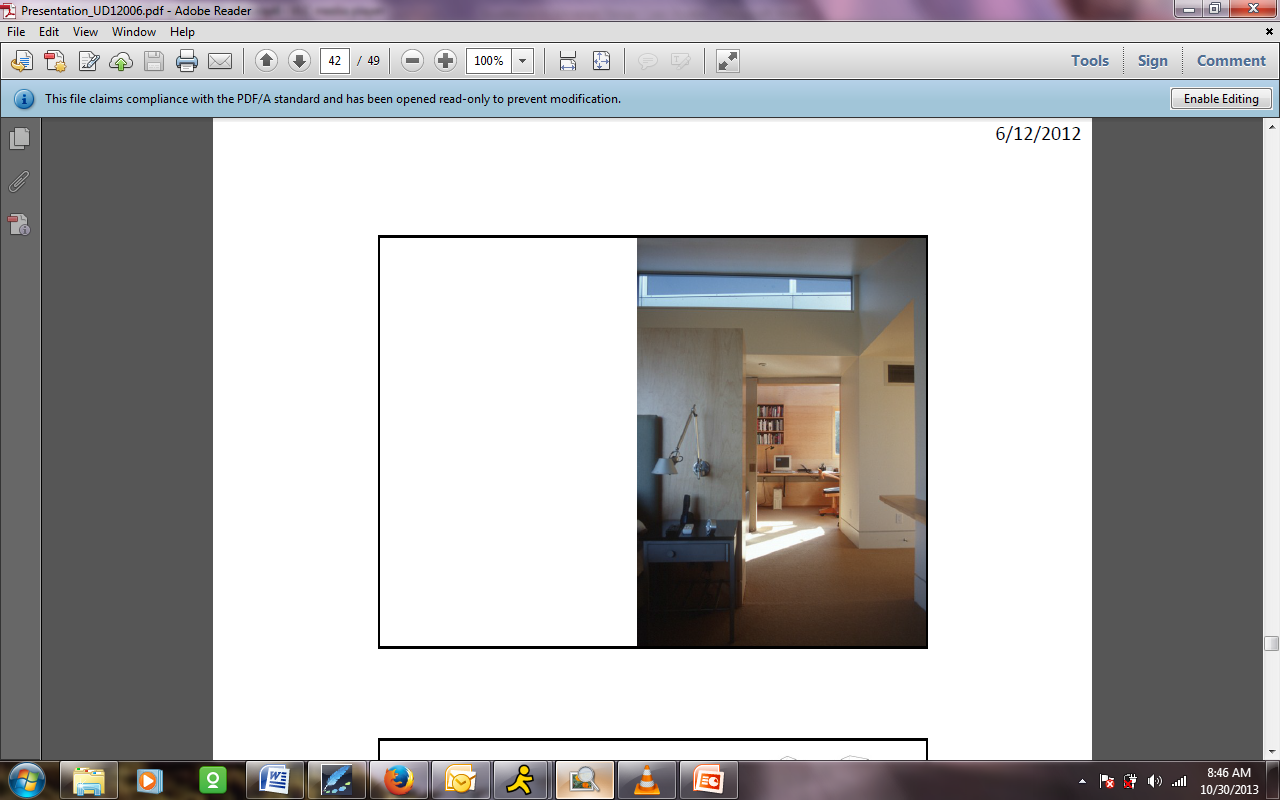 Again, instead of freestanding furniture in the room, we built in a shelf to take the place of a little table for storage and dropping items as you go in and out of the room. All of that gives you an idea, I think, about the interior experience of the project. One of our other challenges was also dealing with the exterior, since it was so sloped and it was difficult for her to negotiate. They always wanted to have a pool in the project but couldn't afford it in the first round of construction, so we had ended up designing a ramp that she was able to go down to and create this flattened area for them to entertain and have guests and have a trellis.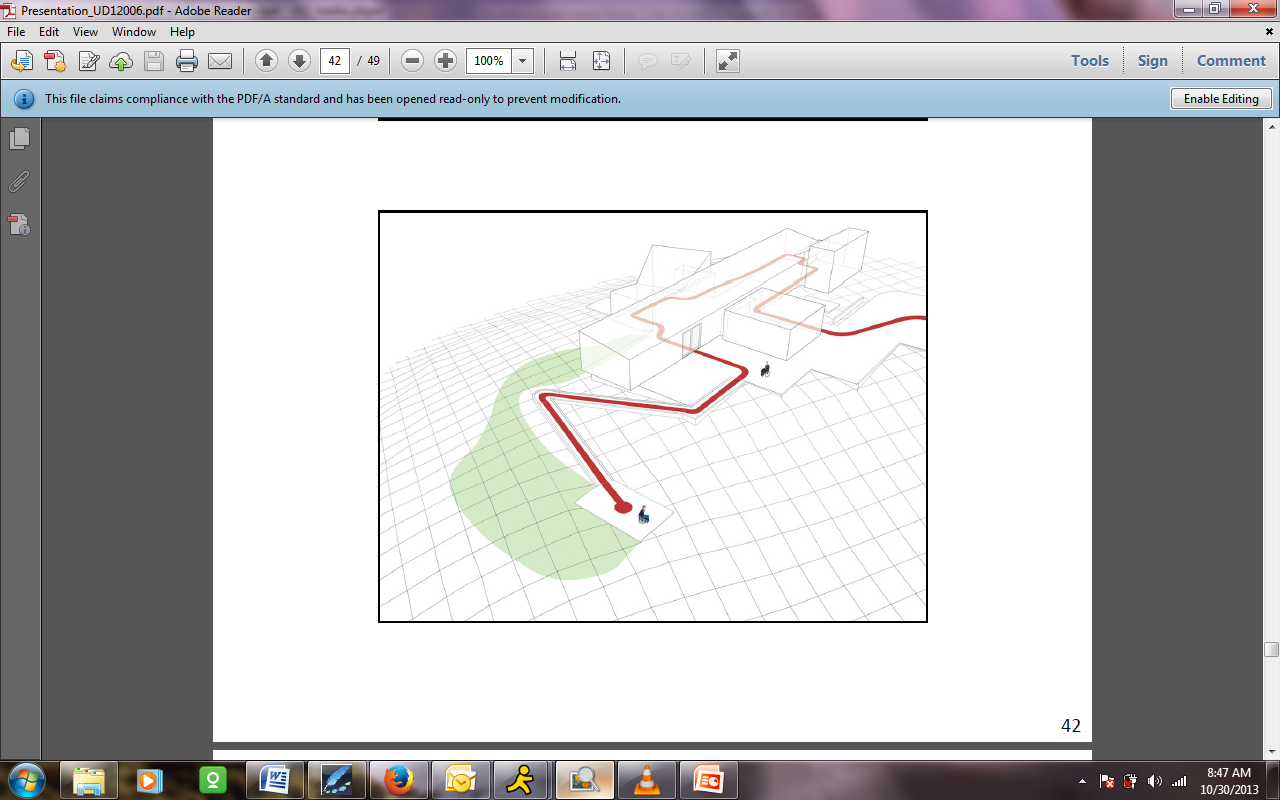 After their house was completed, about four or five years after they lived there and had a couple of kids, they decided that they would like to go ahead and put a pool in. This is the view of the house right after it was finished – or the way that it sat on the landscape with the ramp. After the pool was completed, this is now the new view of what it looks like. 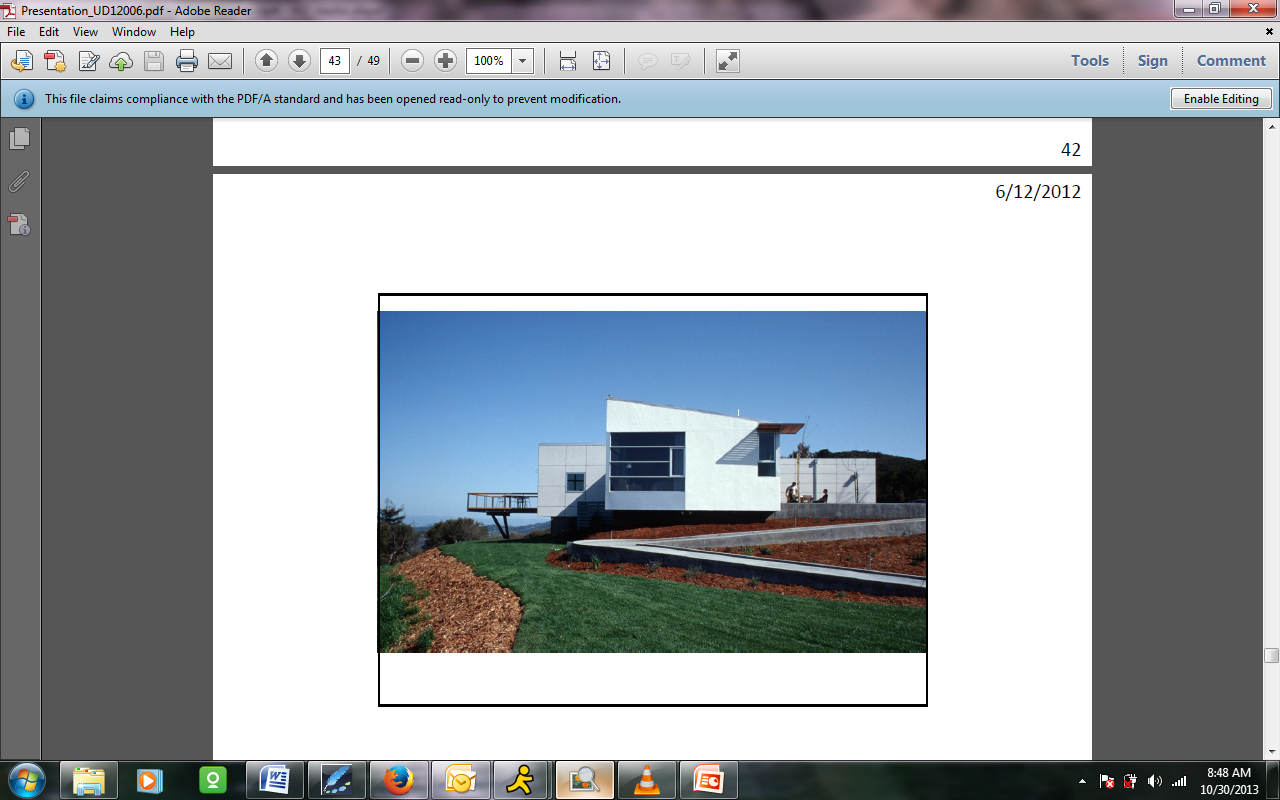 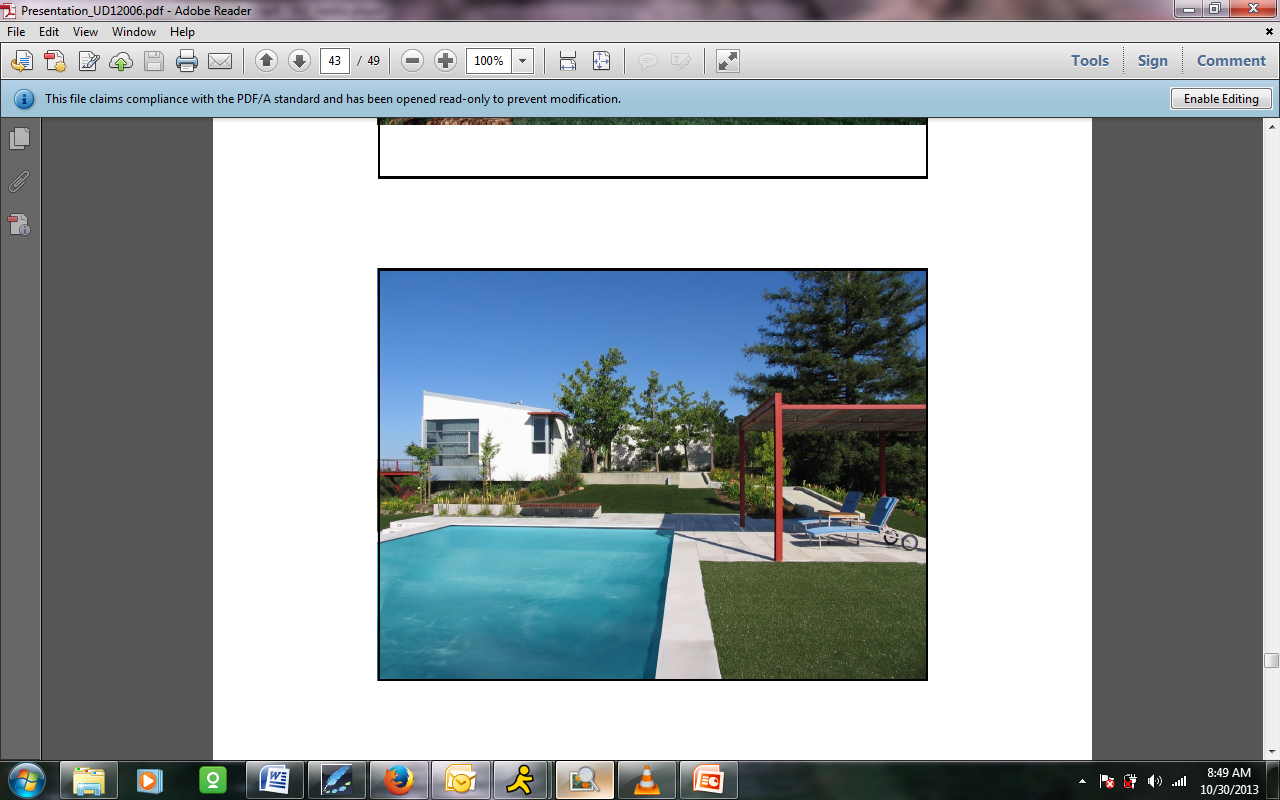 What was great is that in that four or five year difference between when we completed the house and when we started the pool, I think we had some better ideas about landscape and grading and how we wanted to approach the site. By having to redesign the access, what I thought ended up happening is that with the ramp to get from this upper level down to this new pool area, we were able to really think of that ramp as anchoring or framing the edge of the landscape, and work with it in a very different way than we had before. We were able to create a new terrace that her kids could play on that gave them more usable flat space right outside the house. This is a gently sloped lawn that, again, her kids can play on. But it feels like it's almost part of the ramp area. Then she can come down here, and we have this paved area and you can get into this pool. Now the diagram of her experience of the house has gone from the high variation and all the different kinds of interior topography and conditions that we could create. We feel that that experience has now become part of her exterior as well. It's much more varied and playful, and she's been able to get a greater sense of usable space. Although it wouldn't seem like that necessarily when you look at the site and think, "Oh, you're going to put a pool in." It seems like you would actually be taking away useable area. This is the plan as it stands now. You can see that you come in. You can either enter the house or you can opt to just come straight down the ramp and get down to this whole swimming area, patio, and play area. 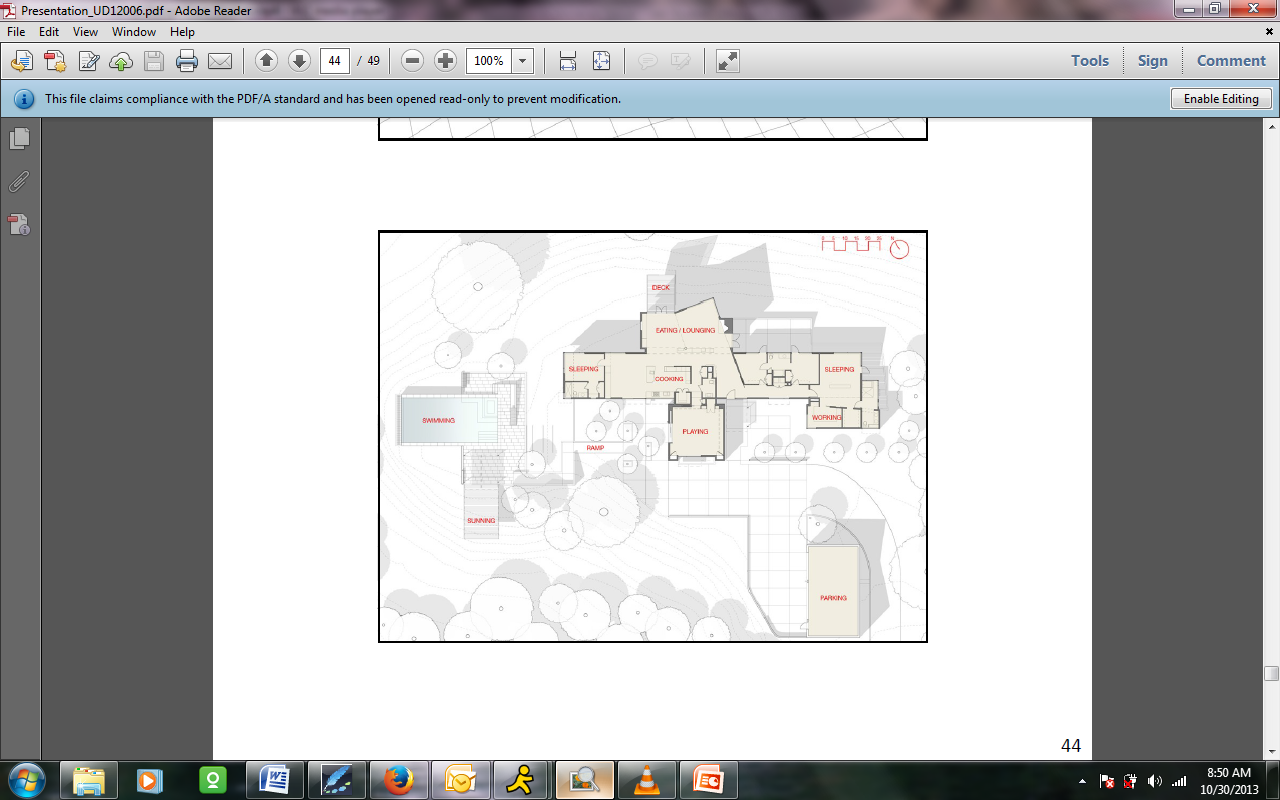 One of the things that we had to work fairly hard on was, I think, also just getting the grading to work, getting the leveling to work, and being able to create a method for Elizabeth to be able to transfer into the pool, but also maintain the vanishing edge, the disappearing edge pool that they wanted to see in the landscape. That was a pretty significant design challenge. 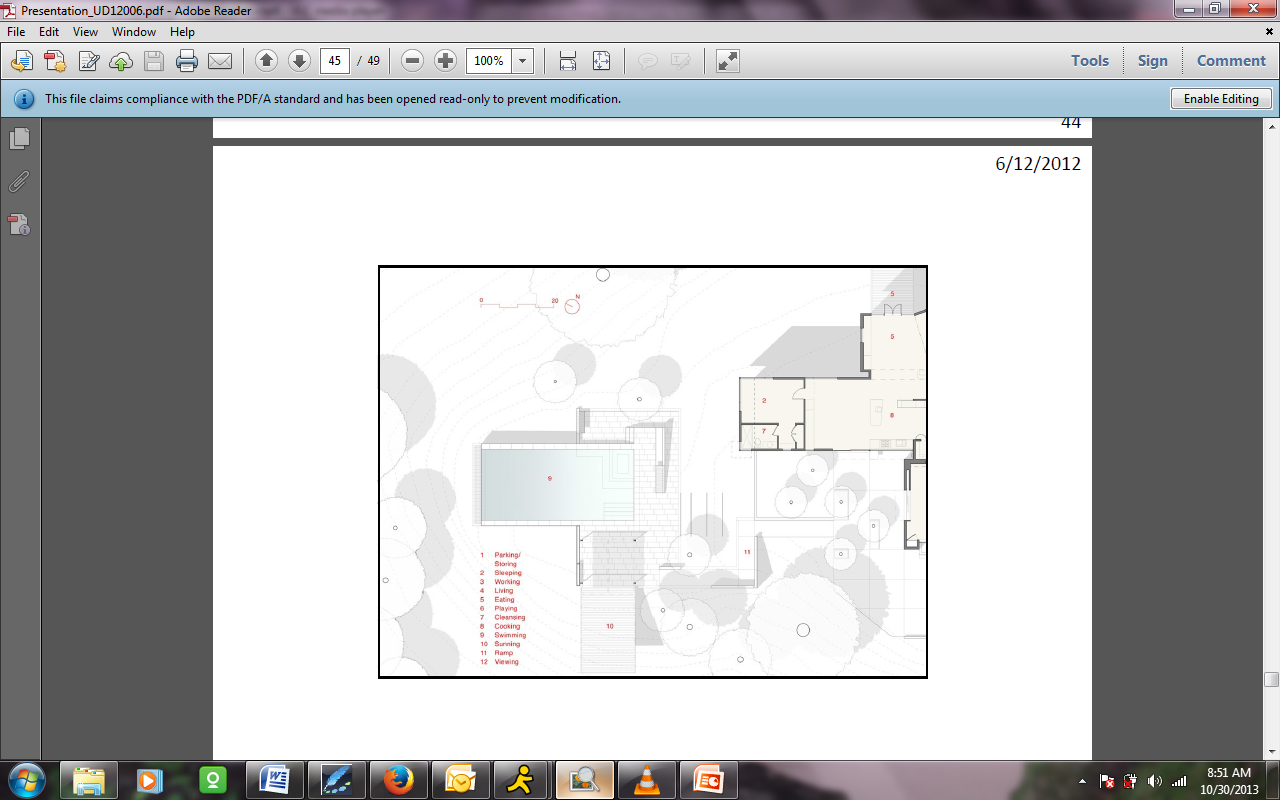 We luckily were able to do this ramp, get this graded area, and then be able to take the spoils from the pool to help build this and flatten out the area of the main pool deck, and then create and work with the natural topography to create a gentle slope that would take you around the pool deck and create a transfer area for Elizabeth to get into the pool on her own.This is the look at you look at the house, as you come up. One of the things we used with the material is that we used synthetic lawn because she can actually roll on it rather than a real lawn. It's been great. It has saved them a tremendous amount of money on their water bill.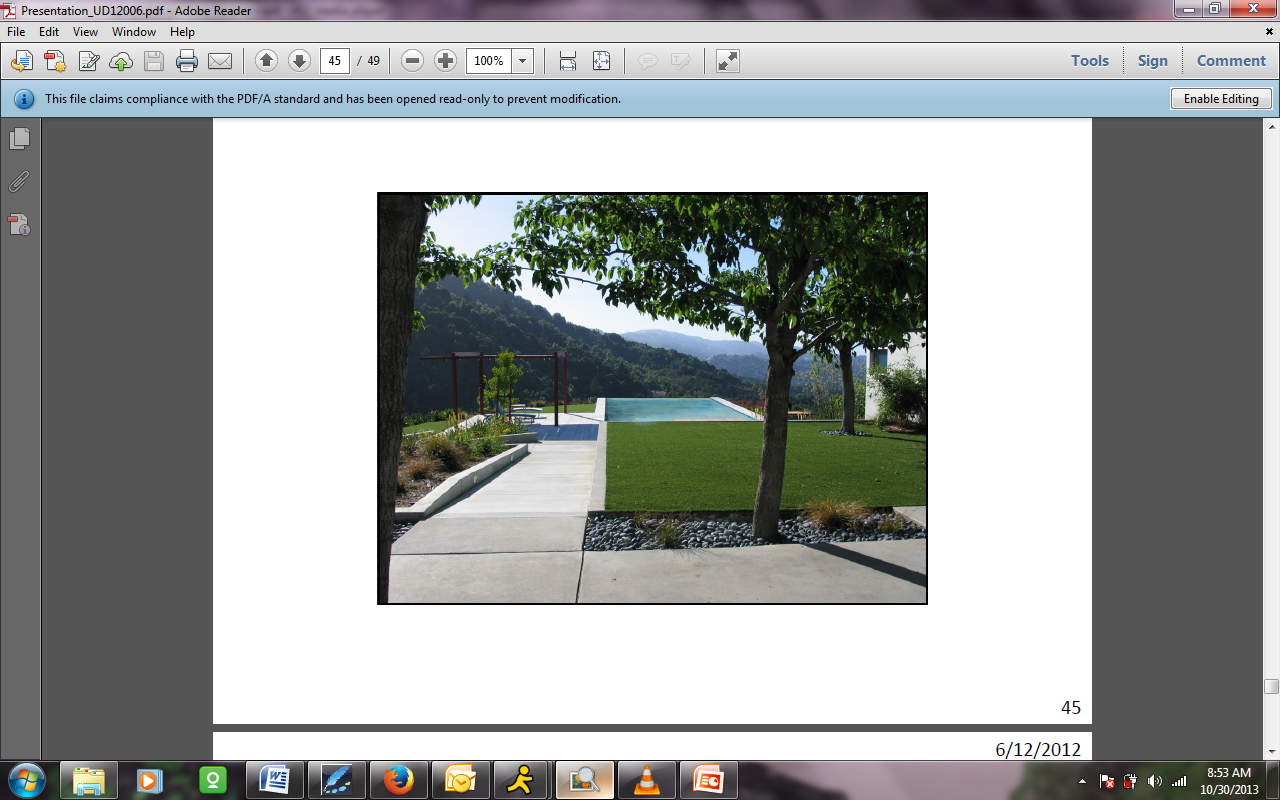 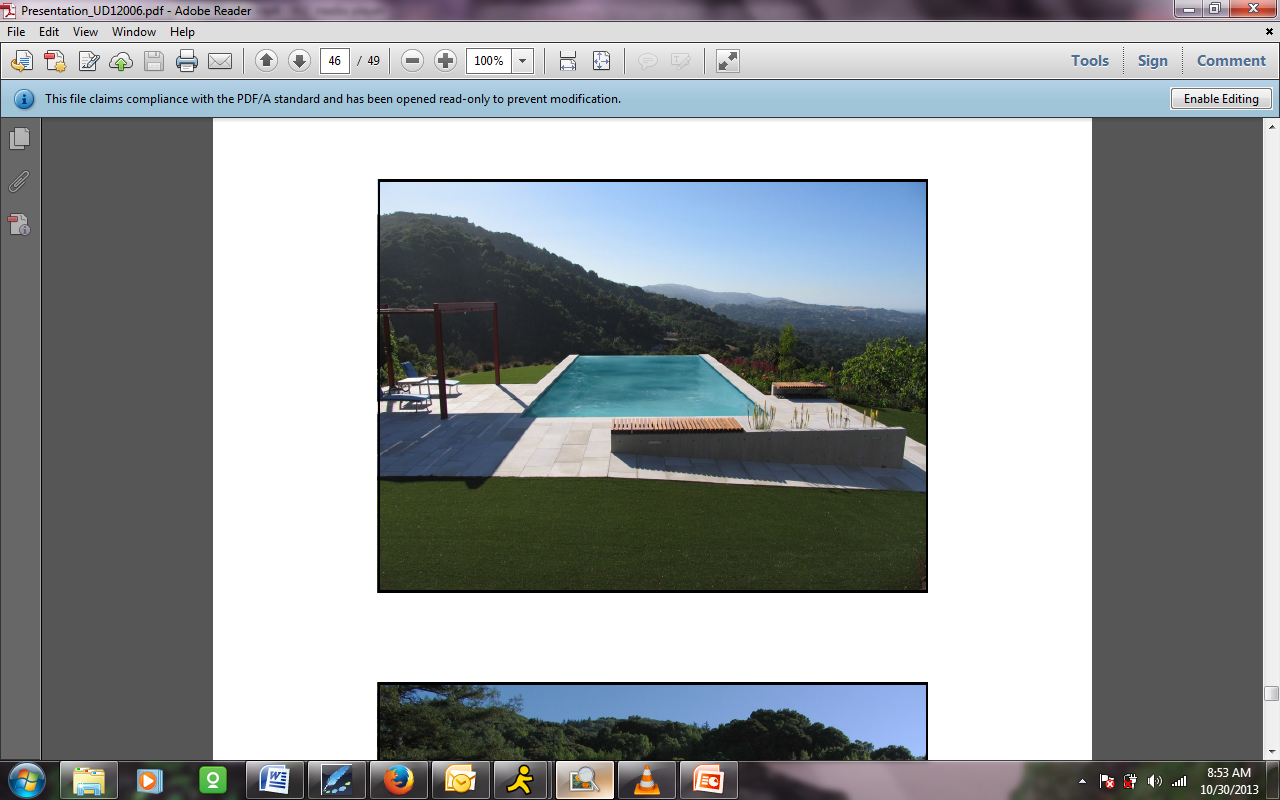 These precast concrete pavers are on a concrete slab, so the surface remains very, very uniform for her. This is the slope that I had just mentioned, as you come down the space, come down the hill. This is actually the transfer area. Looking here, she can roll over to here, and it's about 18 inches off the grade. 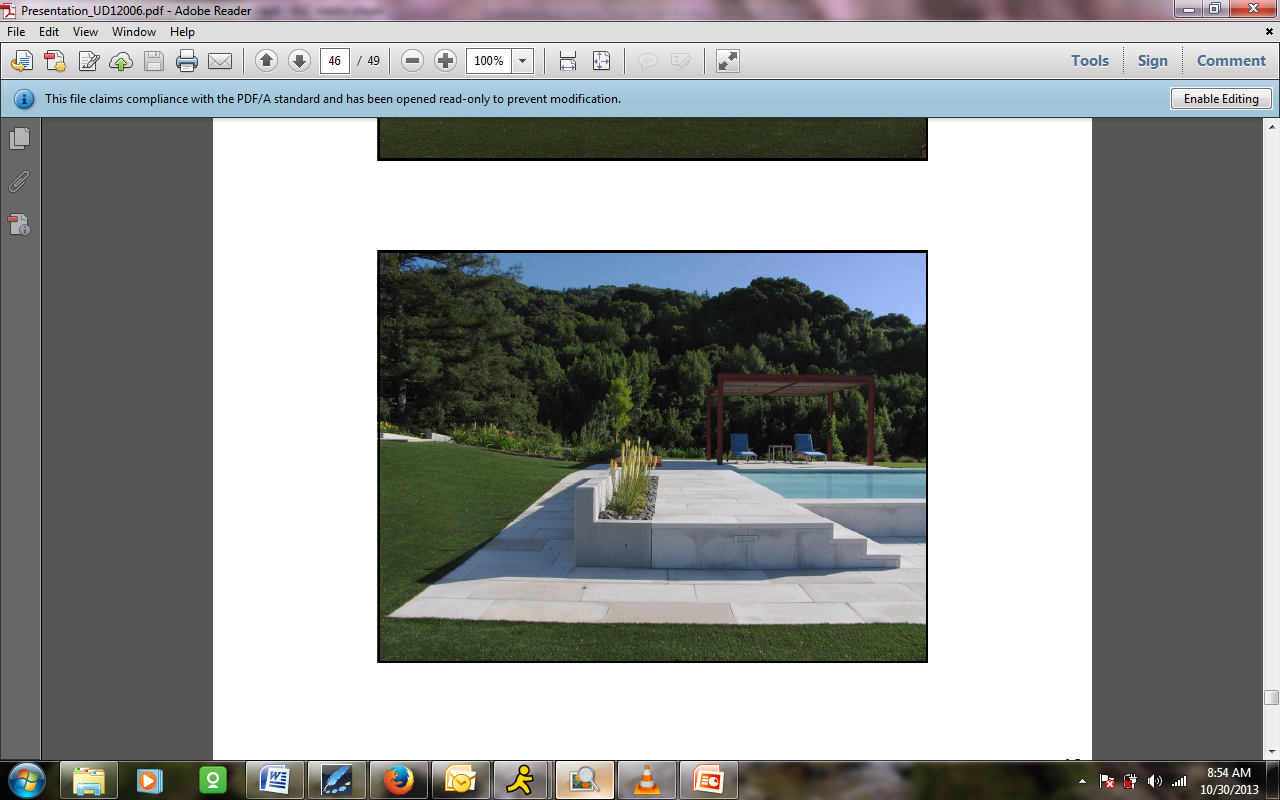 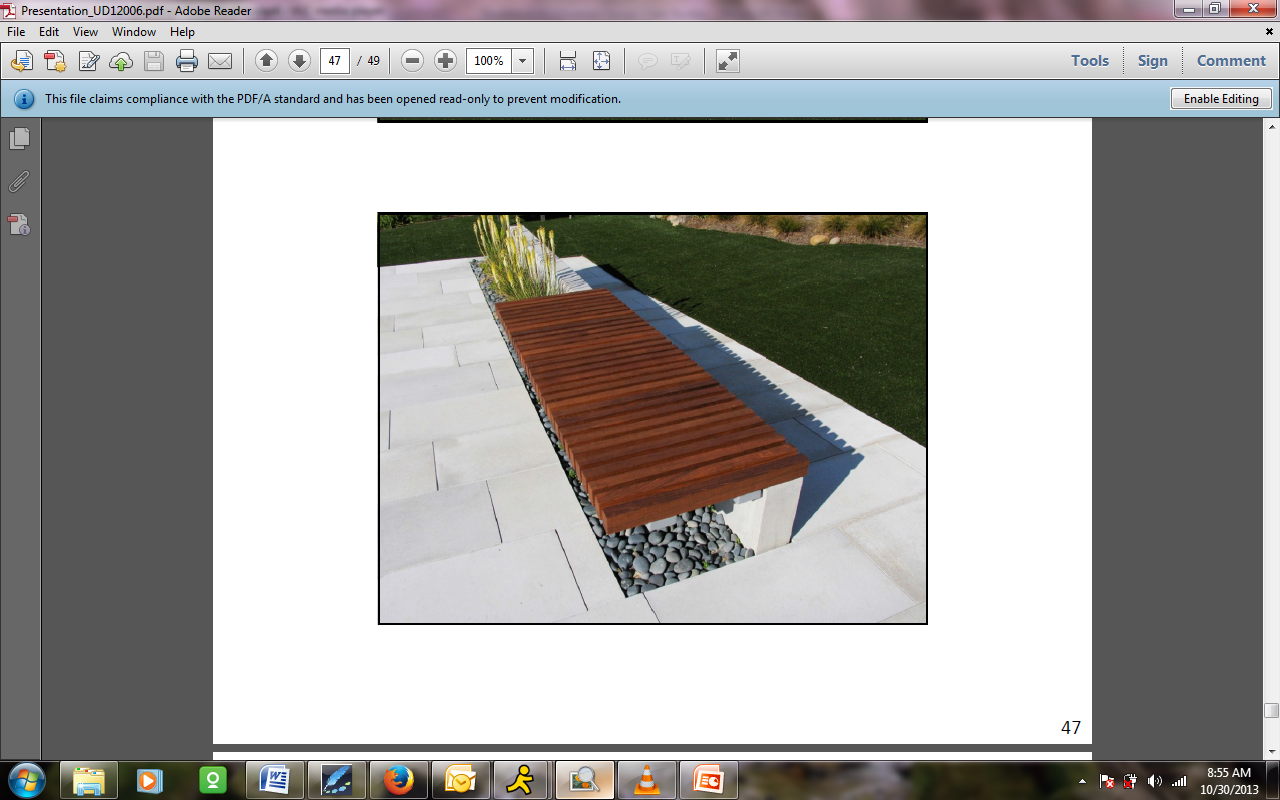 That's a couple of shots of the details that helped her finish the project, and I think keeps it from looking like this is designed with a transfer point in mind. And final shot.Laura:  Thank you so much, E.B. This project is an absolutely stunning example of accessibility that's integrated so graciously. What's happened is that we have over 550 people attending. We have had a lot of questions, especially a lot of very interesting questions about material choices. We would like to get to your questions, but we don't have time so we will be posting the questions on the Universal Design Knowledge Community Blog online. I encourage you all to go there. I want to especially thank our three speakers, our Myth Busters today, for volunteering their time and for inspiring us with such projects that are so beautiful and elegant design solutions.I also want to especially thank the jury of the Small Project Design Awards for 2009, which included Louis Smith, Ken Workman, Sanford Steinberg, Eric McRoberts, Katherine Austin, and Sherry Ahrentzen – and everyone else who serves on the SPP Advisory Board and who generously volunteer their time. You have to now to go to complete the webinar survey and the CE report form. This concludes the AIA CS Course Number UD1200.